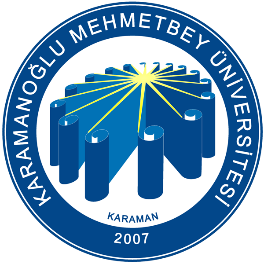 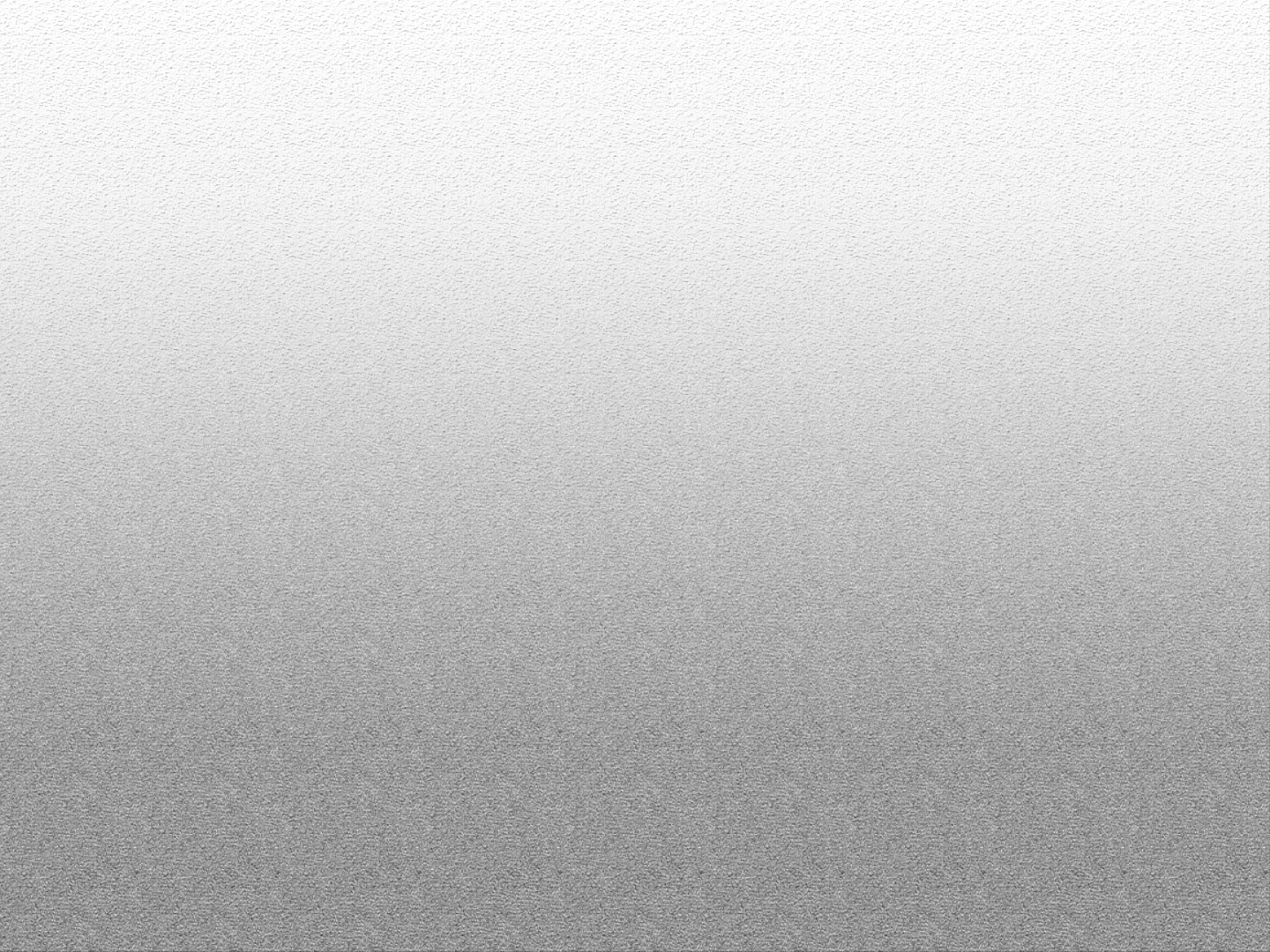 A.	TEMEL MALİ TABLOLAR	41.	Bilanço	52.	Faaliyet Sonuçları Tablosu	83.	Nakit Akış Tablosu	134.	Özkaynak Değişim Tablosu	155.	Bütçelenen ve Gerçekleşen Tutarların Karşılaştırma Tablosu	15B.	HUKUKİ YAPI VE FAALİYET ALANI	17C.	ÖNEMLİ MUHASEBE POLİTİKALARI	191.	Muhasebe Sistemi	19a)	Uygulanan Muhasebe Düzenlemeleri	19b)	Uygulanan Detaylı Hesap Planı	19c)	Kayıt Esası	202.	Kullanılan Para Birimi	203.	Yabancı Para İle Yapılan İşlemler Ve Kur Değişiklikleri	204.	Gelir Ve Giderlerin Muhasebeleştirilme Esası	205.	Stokların Muhasebeleştirme Esası	206.	Değerleme ve Ölçüm Esasları	21a)	Maliyet Bedeli	21b)	Gerçeğe Uygun Değer:	21c)	İtibari Değer	22d)	İz Bedeli	22e)	Net Gerçekleşebilir Değer	227.	Amortisman ve Tükenme Payı Ayrılmasına İlişkin Esaslar	228.	Ürün ve Teknoloji Geliştirme Giderleri	239.	Enflasyon Düzeltmesi	2310.	Koşullu Yükümlülükler ve Varlıklar	23a)	Koşullu Yükümlülükler	23b)	Koşullu Varlıklar	2411.	Karşılıklar	2412.	Bağışlar ve Hibeler	2413.	Raporlama Tarihinden Sonraki Olaylar	2414.	Çalışanların Sosyal Güvence Maliyetleri	24D.	MALİ TABLOLARA İLİŞKİN AÇIKLAYICI NOTLAR	251.	Banka Bilgileri	252.	Proje Özel Hesabı	263.	Mali Duran Varlıklar	264.	Maddi Duran Varlıklar	27a)	Tahsisli Taşınmazlar	27b)	Yapılmakta Olan Yatırımlar	275.	Karşılıklar	286.	Mali Varlık ve Yükümlülüklerdeki Değişim	287.	Gelirler	288.	Giderler	299.	Nakit Akış Tablosu	2910.	Öz Kaynak Değişim Tablosu	29a)	Kur Farklarının Etkisi	29b)	Değer ve Miktar Değişimlerinin Etkisi	2911.	Taahhütler	2912.	Koşullu Yükümlülükler	3013.	Koşullu Varlıklar	30a)	Kira ve İrtifak Hakkı Gelirleri	3014.	Diğer Nazım Hesaplar	3315.	Mali Tablolardaki Farklılıklar	33TEMEL MALİ TABLOLAR5018 sayılı Kamu Mali Yönetimi ve Kontrol Kanununun 49’uncu maddesinde muhasebe sisteminin karar, kontrol ve hesap verme süreçlerinin etkili çalışmasını sağlayacak ve mali raporların düzenlenmesi ile kesin hesabın çıkarılmasına temel olacak şekilde kurulup yönetilmesi hükme bağlanmıştır. Genel Yönetim Muhasebe Yönetmeliği’nin "Mali Raporlama" başlıklı 309’uncu maddesinin ikinci fıkrasında; “Mali raporlama, bu amaçların gerçekleştirilebilmesi için; kamu idarelerinin varlıkları, yabancı kaynakları, öz kaynakları, gelirleri, giderleri ve nakit akışları hakkında bilgi verir. Mali raporlama kapsamında üretilen mali tabloların, kullanıcıların karşılaştırma yapabilmelerini mümkün kılmak için son üç dönemin verilerini de içermeleri ve herkes tarafından anlaşılmalarını sağlayacak şekilde, açıklamaları ile birlikte hazırlanmaları esastır.” denilmektedir.Ayrıca, anılan Yönetmeliğin "Mali Raporlamada Süreler" başlıklı 327’nci maddesinin birinci fıkrasında; “Temel mali tablolar yıllık dönemler itibarıyla takip eden yılın Nisan ayı sonuna kadar, diğer mali tablolar ise aylık dönemler itibarıyla takip eden ayın sonuna kadar hazırlanarak idarelerin resmi internet sitesinde yayınlanır.” hükümleri yer almaktadır.Yukarıdaki hükümler doğrultusunda hazırlanan bilanço, faaliyet sonuçları tablosu, nakit akış tablosu, öz kaynak değişim tablosu ve bütçelenen ve gerçekleşen tutarların karşılaştırma tablosundan oluşan temel mali tablolar ile önemli muhasebe politikaları ve açıklayıcı notlar listesi raporun içeriğinde yer almaktadır.BilançoFaaliyet Sonuçları TablosuNakit Akış TablosuÖzkaynak Değişim TablosuBütçelenen ve Gerçekleşen Tutarların Karşılaştırma TablosuHUKUKİ YAPI VE FAALİYET ALANIKaramanoğlu Mehmetbey Üniversitesi, 5018 sayılı Kamu Mali Yönetimi ve Kontrol Kanuna ekli “II sayılı Cetvel”de yer alan bilimsel özerkliğe ve kamu tüzel kişiliğine sahip özel bütçeli yükseköğretim kurumudur.Üniversite, merkezi yönetim kapsamındaki kamu idaresi olması nedeniyle, Merkezi Yönetim Muhasebe Yönetmeliğinin de bir gereği olarak tahakkuk esaslı muhasebe sistemini uygulamaktadır.Döner Sermaye İşletmesinin muhasebe işlemleri ise, Döner Sermayeli İşletmeler Bütçe ve Muhasebe Yönetmeliği’ne göre ve Tekdüzen Muhasebe Sistemi ve Hesap Planı’na uygun olarak yürütülmektedir.Üniversite bütçesi, program bütçe hazırlama rehberi çerçevesinde hazırlanmaktadır. Uygulama sonuçları ve muhasebe işlemleri Merkezi Yönetim muhasebe yönetmeliğine göre yapılmaktadır. Bu bağlamda anılan Yönetmeliğe göre mali tablolar düzenlenmektedir. Muhasebe hizmetleri BKMYS otomasyon sistemleri üzerinden yürütülmektedir.Üniversitenin özgörevi ve uzgörüşü aşağıda yer almaktadır; Özgörev“Üniversitemiz araştırmayı, öğrenmeyi, paylaşmayı esas alan köklerine bağlı ve evrensel değerlerle donatılmış görev ve sorumluluğunun bilincinde erdemli bir neslin yetiştirilmesine katkıda bulunmayı görev edinmiştir.”	Uzgörüş“İnsanlığa ve doğaya saygılı, sosyal sorumluluklarının farkında, yerel ve millî değerleri önceleyen nesiller yetiştiren; yerel ve bölgesel ihtiyaçlara cevap verebilecek yetkinlik alanlarını geliştirerek küresel ölçekte saygın üniversitelerden birisi olmak.” Üniversitemize görev ve sorumlulukları genel hatlarıyla 2547 sayılı Yükseköğretim Kanunu’nun 12’nci maddesinde aşağıdaki şekilde belirlenmiştir.a.	Çağdaş uygarlık ve eğitim-öğretim esaslarına dayanan bir düzen içinde, toplumun ihtiyaçları ve kalkınma planları ilke ve hedeflerine uygun ve ortaöğretime dayalı çeşitli düzeylerde eğitim-öğretim, bilimsel araştırma, yayım ve danışmanlık yapmak. b.	Kendi ihtisas gücü maddi kaynaklarını rasyonel, verimli ve ekonomik şekilde kullanarak, milli eğitim politikası ve kalkınma planları ilke ve hedefleri ile Yükseköğretim Kurulu tarafından yapılan plan ve programlar doğrultusunda, ülkenin ihtiyacı olan dallarda ve sayıda insan gücü yetiştirmek.c.	Türk toplumunun yaşam düzeyini yükseltici ve kamuoyunu aydınlatıcı bilim verilerini söz, yazı ve diğer araçlarla yaymak.d.	Örgün, yaygın, sürekli ve açık eğitim yoluyla toplumun özellikle sanayileşme ve tarımda modernleşme alanlarında eğitilmesini sağlamak.e.	Ülkenin bilimsel, kültürel, sosyal ve ekonomik yönlerde ilerlemesini ve gelişmesini ilgilendiren sorunlarını diğer kuruluşlarla işbirliği yaparak, kamu kuruluşlarına önerilerde bulunmak suretiyle öğretim ve araştırma konusu yapmak, sonuçlarını toplumun yararına sunmak ve kamu kuruluşlarınca istenecek inceleme ve araştırmaları sonuçlandırarak düşüncelerini ve önerilerini bildirmek.f.	Eğitim-öğretim seferberliği içinde örgün, yaygın, sürekli ve açık eğitim hizmetini üstlenen kurumlara katkıda bulunacak önlemleri almak.g.	Yörelerindeki tarım ve sanayinin gelişmesine ve ihtiyaçlarına uygun meslek elemanlarının yetişmesine ve bilgilerinin gelişmesine katkıda bulunmak, sanayi, tarım ve sağlık hizmetleri ile diğer hizmetlerde modernleşmeyi, üretimde artışı sağlayacak çalışma ve programlar yapmak, uygulamak ve yapılanlara katılmak, bununla ilgili kurumlarla işbirliği yapmak ve çevre sorunlarına çözüm getirici önerilerde bulunmak.h.	Eğitim teknolojisini üretmek, geliştirmek, kullanmak, yaygınlaştırmak.i.	Yükseköğretimin uygulamalı yapılmasına ait eğitim-öğretim esaslarını geliştirmek, döner sermaye işletmelerini kurmak, verimli çalıştırmak ve bu faaliyetlerin geliştirilmesine ilişkin gerekli düzenlemeleri yapmaktır.	Üniversitenin faaliyet alanları ise aşağıda gösterilmiştir.ÖNEMLİ MUHASEBE POLİTİKALARIMuhasebe SistemiUygulanan Muhasebe DüzenlemeleriÜniversitemiz, 5018 sayılı Kamu Malî Yönetimi ve Kontrol Kanunu’nun “Muhasebe Sistemi” başlıklı 49’uncu maddesine göre hazırlanan Kanun kapsamındaki kamu idarelerinde uygulanacak çerçeve hesap planı ile düzenlenecek raporların şekil, süre ve türlerine ilişkin hususlar ile standartların uygulanmasına ilişkin hükümler içeren Genel Yönetim Muhasebe Yönetmeliğine (Bundan sonra “Yönetmelik” olarak anılacaktır.) tabidir.Üniversitemize ait muhasebe işlemleri, söz konusu Yönetmeliğe uygun olarak hazırlanan Merkezi Yönetim Muhasebe Yönetmeliği çerçevesinde yürütülmektedir.Uygulanan Detaylı Hesap Planı27/12/2014 tarihli ve 29218 Mükerrer sayılı Resmi Gazetede yayımlanan Genel Yönetim Kapsamındaki Kamu İdarelerinin Detaylı Hesap Planları başlıklı 41 sıra no.lu Muhasebat Genel Müdürlüğü Genel Tebliği hükümleri çerçevesinde hazırlanan Üniversiteler Ortak Detaylı Hesap Planı muhasebe kayıtlarında kullanılmaktadır.Kayıt EsasıYönetmeliğe göre her türlü muhasebe işlemi çift taraflı kayıt sistemine göre kaydedilmekte, tahakkuk esası gereğince bir ekonomik değer yaratıldığında, başka bir şekle dönüştürüldüğünde, mübadeleye konu edildiğinde, el değiştirdiğinde veya yok olduğunda muhasebeleştirilmektedir.Kullanılan Para BirimiYönetmeliğin “Temel kavramlar” başlıklı beşinci maddesinin birinci fıkrasının (c) bendinde belirtilen Parayla Ölçülme kavramı uyarınca, ortak ölçü olarak ulusal para birimi belirlenmiştir. Bu çerçevede mali tablolar ulusal para birimi olan Türk Lirası (TL) cinsinden sunulmaktadır.Yabancı Para İle Yapılan İşlemler Ve Kur DeğişiklikleriYönetmeliğin 19’uncu maddesinde yabancı para cinsinden yapılan işlemler sayılmış, bu işlemlerin ve kur değişikliklerinin kaydedilmesi, raporlanması ve dipnotlarda gösterilmesine ilişkin esaslar belirlenmiştir. Yabancı paralar ile yabancı para cinsinden izlenen varlıklar ve yabancı kaynaklar, raporlama tarihinde Türkiye Cumhuriyeti Merkez Bankasınca belirlenen ilgili döviz kuru üzerinden değerlemeye tabi tutulmaktadır. Bu değerleme sonucu oluşan kur farklarının etkisi, Raporun D. Mali Tablolara İlişkin Açıklayıcı Notlar başlıklı bölümün 10. Özkaynak Değişim Tablosu başlığı altında yer alan a) Kur Farklarının Etkisi fıkrasında açıklanmıştır.Gelir ve Giderlerin Muhasebeleştirilme EsasıYönetmeliğin “Faaliyet Sonuçları Tablosu ilkeleri” başlıklı altıncı maddesi gereğince kamu idarelerinin faaliyetlerine ilişkin gelir ve gider işlemleri, tahakkuk esasına dayalı olarak gelir ve gider hesaplarında izlenmektedir. Bütçe ile ilgili olsun veya olmasın, genel kabul görmüş muhasebe ilkeleri gereği tahakkuk eden her türlü gelir ve giderin izlenmesi için gelir ve gider hesapları kullanılmaktadır.Stokların Muhasebeleştirme EsasıYönetmeliğin 23’üncü maddesi gereğince stoklar, maliyet bedeliyle ilgili stok hesaplarına kaydedilir. Maliyet bedeli, stokların depolanacağı yere kadar getirilmesi için yapılan bütün giderleri kapsar. Kullanıldıklarında veya tüketildiklerinde gider hesabına, satıldıklarında ise ilgili varlık hesaplarına kaydedilerek stok hesaplarından düşülür.Değerleme ve Ölçüm EsaslarıDeğerleme ve ölçüm, mali tablolarda yer verilen iktisadi kıymetin nevi ve mahiyetine göre, aşağıdaki ölçülerden biri ile yapılır.Maliyet Bedeli Bir varlığın satın alınması, üretilmesi veya değerinin arttırılması için yapılan harcamalar veya verilen kıymetlerin toplamını ifade ederken kamu idareleri tarafından edinilen varlık ve hizmetler, bunların elde edilme maliyet bedelleriyle muhasebeleştirilir. Maliyet bedeli tespit edilemeyen varlık ve kaynakların değerlemesine ilişkin hükümler saklıdır. Söz konusu değerleme ölçütünün kullanıldığı durumlar aşağıdaki gibidir.- Kamu idarelerinin bizzat kendi imkânlarıyla ürettikleri maddi ve maddi olmayan duran varlıkların üretimi için yapılan giderler, - Kira veya sermaye geliri veya bunların her ikisini elde etmek amacıyla edinilen ve kısa dönemde satış veya diğer işlemlere konu edilmesi düşünülmeyen yatırım amaçlı varlıklar, - Stoklar,- Gerek yatırım ve gerekse kullanım amacıyla edinilen maddi duran varlıklar,- Duran varlıkların ilk defa amortisman ve tükenme payı ile enflasyon düzeltmesi işlemleri, - Şartlı bağış ve yardımların kullanılması sonucu kamu idaresi adına kaydı gereken bir varlık üretilmesi durumu.	Gerçeğe Uygun Değer: Piyasa koşullarında muvazaasız bir işlemde bilgili ve istekli taraflar arasında bir varlığın el değiştirmesi veya bir borcun ödenmesi için belirlenen tutarı ifade ederken, söz konusu değerleme ölçütünün kullanıldığı durumlar aşağıdaki gibidir.- Hizmet imtiyaz varlıkları,- Finansal kiralama işlemine konu varlıkların gerçeğe uygun değeri ile kira ödemelerinin bugünkü değeri karşılaştırılması sonucunda düşük olan değer ise,- Herhangi bir maliyet yüklenilmeksizin edinilen maddi ve maddi olmayan duran varlıklar,- Kamu idarelerinin karşılığını doğrudan vermeden veya düşük bir bedel karşılığında elde ettiği gelirler dışında, verilen mal, hizmet ya da sağlanan faydanın karşılığı olan gelirler,- Mal ve hizmetlerin takas yoluyla satışı işlemlerinden sağlanan tutarlar,- Ayni olarak alınan şartlı bağış ve yardımlar.İtibari DeğerHer türlü senetlerle, bono ve tahvillerin üzerinde yazılı olan değeri ifade ederek söz konusu ölçüt belirtilen menkul kıymetler için kullanılmaktadır.İz BedeliEkonomik ömrünü tamamladığı halde fiilen kullanılmasına devam edilen iktisadi kıymetler ile gerçek değeri tespit edilemeyen veya edilmesi uygun görülmeyen ancak, hesaplarda izlenmesi gereken iktisadi kıymetlerin muhasebeleştirilmesinde kullanılan ve muhasebe kayıtlarında yer verilen en düşük tutarı ifade ederken söz konusu değerleme ölçütünün kullanıldığı durum aşağıdaki gibidir.- Sanat eserlerinden hesaplara alınmasına karar verilenlerden sigortalanmamaları veya değer takdir edilememesi durumunda olanlar,- 13/9/2006 tarihli ve 2006/10970 sayılı Bakanlar Kurulu Kararıyla yürürlüğe giren Kamu İdarelerine Ait Taşınmazların Kaydına İlişkin Yönetmelikte iz bedeli ile izlenmesine karar verilen taşınmazlar.Net Gerçekleşebilir DeğerNet gerçekleşebilir değer; olağan iş akışı içerisinde tahmini satış fiyatından, tahmini tamamlanma maliyetleri ve satışı gerçekleştirmek için gerekli tahmini satış giderleri toplamının düşülmesiyle elde edilen tutarı ifade edip söz konusu ölçütün kullanılabileceği durum aşağıdaki gibidir.- Ticari amaçla edinilen ve kamu idaresinin hesaplarında bulunan stokların dönem sonlarında tespit edilen net gerçekleşebilir değerinin maliyet bedelinden küçük olması durumunda kullanılır.Amortisman ve Tükenme Payı Ayrılmasına İlişkin EsaslarYönetmeliğin 29’uncu maddesi gereğince bir duran varlığın amortisman ve tükenme payına tabi değeri, varlığın yararlanma ya da itfa süresine sistemli bir biçimde dağıtılır ve amortisman ve tükenme payı tutarı gider olarak muhasebeleştirilir.Duran varlıklardan; arazi ve arsalar, yapım aşamasındaki sabit varlıklar, varlıkların elde edilmesi için verilen avans ve krediler ile tarihi yapılar, tarihi veya sanat değeri olan demirbaşlar dışındakilerden hangilerinin amortisman ve tükenme payına tabi tutulacağı ve bunlara ilişkin esas ve usuller ile uygulanacak amortisman ve tükenme payının süre, yöntem ve oranları “Amortisman ve Tükenme Payları” başlıklı ilişkin 47 sıra no.lu Muhasebat Genel Müdürlüğü Genel Tebliğinde belirlenmiştir.Tebliğde ayrıca dayanıklı taşınırların her biri için 52.000 TL’yi, taşınmazlar için 114.000 TL’yi aşmayan duran varlıklar ile tutarına bakılmaksızın maddi olmayan duran varlıklar ve özel tükenmeye tabi varlıklar hesap gruplarında izlenen varlıklar için amortisman oranı % 100 olarak belirlenmiştir.Ürün ve Teknoloji Geliştirme GiderleriGenel Yönetim Muhasebe Yönetmeliğine göre idarelerin yeni ürün ve teknolojiler oluşturması ya da mevcutların geliştirilmesi amacıyla yaptıkları giderler aktifleştirilir. Ancak bu geliştirme aşamasından önce araştırma için yapılan giderler aktifleştirilmeden doğrudan gider olarak kayıtlara alınır.Enflasyon DüzeltmesiYönetmeliğin 30’uncu maddesinde enflasyon düzeltmesi uygulamasının şartları ve yapılacak işlemler belirlenmiştir. 30’uncu maddenin birinci fıkrasında ‘Kapsama dâhil kamu idareleri, içinde bulunulan hesap dönemi dâhil son üç hesap döneminde fiyat endeksindeki artışın %100’den ve içinde bulunulan hesap döneminde %10’dan fazla olması halinde mali tablolarında yer alan parasal olmayan kalemleri enflasyon düzeltmesine tabi tutarlar. Enflasyon düzeltmesi uygulaması, her iki şartın birlikte gerçekleşmemesi halinde sona erer.’ denilmektedir. Anılan şartlar gerçekleştiği için 2023 yılı mali tablolarında enflasyon düzeltmesi yapılmıştır.Koşullu Yükümlülükler ve VarlıklarKoşullu Yükümlülükler Yönetmeliğin 40/A maddesi gereğince kamu idaresi adına verilen garantiler ile kamu idarelerinin geçmişteki bir olay sonucunda, kontrolünde olmayan gelecekteki belirsiz olayların gerçekleşmesi ya da gerçekleşmemesi ile teyit edilebilecek olan ve ekonomik bir fayda veya hizmet potansiyeli içeren kaynakların çıkışı güvenilir bir şekilde ölçülemeyen diğer koşullu yükümlülükleri nazım hesaplar ana hesap grubunda ihtiyaca göre açılacak hesaplarda izlenmektedir.Yönetmeliğin altıncı maddesinde yer alan ihtiyatlılık ilkesi gereğince koşullu yükümlülüklerden kaynaklanan ve kamu idarelerinden ekonomik bir fayda veya hizmet potansiyeli içeren kaynakların çıkışına neden olabileceği güvenilir bir biçimde tahmin edilen tutarlar için karşılık ayrılır ve faaliyet sonuçları tablosuna yansıtılır.Koşullu Varlıklar Yönetmeliğin 40/A maddesi gereğince kamu idarelerinin, geçmiş olaylardan kaynaklanan ve tam anlamıyla kontrolünde bulunmayan, bir veya daha fazla kesin mahiyette olmayan olayın ileride gerçekleşip gerçekleşmemesi ile mevcudiyeti teyit edilecek olan koşullu varlıklar nazım hesaplar ana hesap grubunda ihtiyaca göre açılacak hesaplarda izlenmektedir.	Karşılıklarİhtiyatlılık ilkesi gereği Yönetmelikte belirtilen durumlarda ayrılan karşılıklar gider olarak muhasebeleştirilir ve raporlanır. Koşullu yükümlülüklerden kaynaklanan ve kamu idarelerinden ekonomik bir fayda veya hizmet potansiyeli içeren kaynakların çıkışına neden olabileceği güvenilir bir biçimde tahmin edilen tutarlar için karşılık ayrılır ve faaliyet sonuçları tablosuna yansıtılır.Bağışlar ve Hibeler5018 sayılı Kanunda alınan bağış ve yardımlar kamu geliri, verilen bağış ve yardımlar kamu gideri olarak tanımlanmıştır. Şartlı bağış ve yardımlar ise Yönetmeliğe göre, alındıklarında, tahsis amacına uygun olarak kullanılmak üzere ilgili hesaplara, karşılıkları ise yükümlülük olarak kaydedilmekte, yükümlülük tutarı, şartlı bağış ve yardımların tahsis amacı gerçekleştikçe gelir olarak kaydedilmektedir.Raporlama Tarihinden Sonraki OlaylarYönetmelik gereği raporlama dönemi sonundan mali raporların yayınlanması için belirlenen sürenin sonuna kadar; kayıtlı borçlar için ayrılan karşılık tutarlarının değişmesi, değer düşüklüğü ya da şüpheli alacaklar için ayrılan karşılıklarda değişiklik olması, raporlama dönemine ilişkin olarak hukuki veya zımni bir borcun kesinleşmesi, mali tablo veya kayıtlarda usulsüzlük, hata ya da gecikmiş kayıtların olduğunun belirlenmesi durumunda mali tablolar bu yeni duruma göre hazırlanır ve dipnotlarda açıklanır.Çalışanların Sosyal Güvence Maliyetleriİdare, sosyal güvenlik mevzuatı hükümlerine göre Sosyal Güvenlik Kurumuna çalışanları adına sosyal sigorta primi ödemektedir. Ödenen primlerden işveren hisseleri tahakkuk ettikleri dönemde giderler hesabına kaydedilmekte, çalışanların hakedişlerinden kesilen sigortalı hisseleri dâhil toplam tutar ödenecek sosyal güvenlik kesintileri hesabına kaydedilerek mevzuatta belirlenen süre içinde Sosyal Güvenlik Kurumuna gönderilmektedir.TutarÖdenecek Sosyal Güvenlik Kesintileri			           105.497.783,10 TL	MALİ TABLOLARA İLİŞKİN AÇIKLAYICI NOTLARBanka Bilgileri28.03.2002 tarihli ve 4749 sayılı Kanunun 12’nci maddesi uyarınca yayımlanan 08.08.2018 tarihli ve 17 sayılı "Tek Hazine Kurumlar Hesabına Alınacak Kamu İdareleri ve Hesapların Belirlenmesi Hakkında Cumhurbaşkanı Kararı" ve bu Kararda değişiklik yapan 09.06.2020 tarihli ve 2649 sayılı Cumhurbaşkanı Kararı gereği yapılan düzenlemeler doğrultusunda Üniversitemiz 21 Mayıs 2021 tarihi itibariyle Tek Hazine Kurumlar Hesabı (THKH) kapsamında sisteme dahil edilmiştir.Söz konusu THKH uygulaması kapsamında Üniversitemiz tarafından hâlihazırda kamu bankaları nezdinde kullanılan ödeme ve tahsilat hesapları ile yürütülen projeler için açılan hesapları hesap açma ve hesap dönüştürme işlemleri tamamlanmıştır.Ancak 31.12.2023 tarihi itibariyle vadesiz hesapta kalan 5.129,75 TL’lik tutar gün sonu Merkez Bankasının süpürme işleminden sonra ilgili banka hesaplarında yer alan tutarlara işletilen faiz gelirleri olup söz konusu tutar takip eden ilk iş günü olan 02.01.2024 tarihinde Merkez Bankasına aktarma işlemi gerçekleştirilmiştir.Proje Özel HesabıProje Özel Hesabı; banka hesabının bakiyesinde bulunan özel hesap uygulamalarından farklı olarak Avrupa Birliği, uluslararası kuruluşlar veya uluslararası konsorsiyumlardan genel bütçe ve özel bütçeli idareler kapsamındaki kamu idarelerine proje karşılığı aktarılan hibe niteliğindeki tutarların izlenmesi amacıyla oluşturulan özel hesap uygulamaları ile dış finansman kaynağından dış proje kredisi olarak kamu idareleri adına özel hesaplara aktarılan tutarları göstermektedir.Mali Duran Varlıklarİdarenin, uzun vadeli amaçlarla veya yasal zorunluluklar nedeniyle diğer bir kurum veya işletmeye konulan sermaye tutarları, yatırılan sermaye payına göre mali kuruluşlar, mal ve hizmet üreten kuruluşlar ile döner sermayeli kuruluşlarının detayları (sahiplik oranları, kurum/kuruluş adları, tutarları) aşağıdaki gibidir.Maddi Duran VarlıklarTahsisli TaşınmazlarYapılmakta Olan YatırımlarKarşılıklarKıdem tazminatı karşılıkları kapsamında ilgili mevzuat hükümleri çerçevesinde idare bünyesinde işçi statüsünde çalışanlara ait kıdem tazminatı karşılığı ayrılmaktadır.Mali Varlık ve Yükümlülüklerdeki DeğişimGelirlerGiderlerNakit Akış TablosuHazır değerler değişimi 2023 yılı için; dönem başı 6.351.392,40TL dönem sonu 7.633.567,70 TL olup yıl içindeki hazır değer değişimi 1.282.175,34 TL tutarındadır. Kur farklarının hazır değer değişimine etkisi olmamıştır.Öz Kaynak Değişim TablosuKur Farklarının Etkisiİdarenin kur farklarının etkisinden kaynaklanan gelirleri 1.308.974,84 TL, giderleri ise 183.941,21 TL olup, kur farklarının değişimlerinin öz kaynaklara 1.125.033,63 TL olumlu etkisi bulunmaktadır.Değer ve Miktar Değişimlerinin Etkisiİdarenin değer ve miktar değişimlerinden kaynaklanan gelirleri 1.308.974,84 TL, giderleri ise 1.308.974,84 TL olup, değer ve miktar değişimlerinin öz kaynaklara 1.308.974,84 TL olumlu etkisi bulunmaktadır.Taahhütlerİdarece gerçekleştirilen yapım işlerine ilişkin olarak sözleşme imzalandığı tarihte ilgili sözleşmedeki taahhüdün takibi hem de cari yılı aşan yüklenimlerde bütçeye yeterli ödeneğin konulabilmesi için gider taahhütleri hesabına kayıt yapılmakta, daha sonra her hakediş ödemesi (geçici kabul) sırasında gider taahhütleri hesabından ilgili kısım düşürülerek yatırım tutarı “Yapılmakta Olan Yatırımlar Hesabına” kaydedilmektedir.Koşullu YükümlülüklerKoşullu VarlıklarKira ve İrtifak Hakkı GelirleriKamu idarelerine ait maddi duran varlıklardan kiraya verilen veya üzerinde irtifak hakkı tesis edilenlere ilişkin olarak yapılan sözleşmelerin bir faaliyet dönemini aşması ve gelirin tahakkuk edebilmesi için ilgili kullanımın gerçekleşmesi gerektiğinden bu gelirler bilgi verme amacıyla nazım hesaplarda izlenmekte olup, aynı zamanda koşullu varlık tanımını karşılamaktadır.Diğer Nazım HesaplarMali Tablolardaki FarklılıklarKamu idare hesaplarının Sayıştay’a verilmesi kapsamında hazırlanan mali tablolar ile elektronik ortamda yayımlanan mali tablolar arasında farklılık yoktur.    B İ L A N Ç O                B İ L A N Ç O                B İ L A N Ç O                B İ L A N Ç O                B İ L A N Ç O                B İ L A N Ç O                B İ L A N Ç O                B İ L A N Ç O                B İ L A N Ç O                B İ L A N Ç O                B İ L A N Ç O                B İ L A N Ç O                B İ L A N Ç O                B İ L A N Ç O                B İ L A N Ç O                B İ L A N Ç O                B İ L A N Ç O                B İ L A N Ç O                B İ L A N Ç O                B İ L A N Ç O                B İ L A N Ç O                B İ L A N Ç O                B İ L A N Ç O                B İ L A N Ç O                B İ L A N Ç O                B İ L A N Ç O                B İ L A N Ç O                B İ L A N Ç O                B İ L A N Ç O                B İ L A N Ç O            Kamu İdaresi Kodu          Kamu İdaresi Kodu          Kamu İdaresi Kodu          Kamu İdaresi Kodu          470470470470Yıl:Yıl:Yıl:20232023Kamu İdaresi Adı             Kamu İdaresi Adı             Kamu İdaresi Adı             Kamu İdaresi Adı             KARAMANOĞLU MEHMETBEY ÜNİVERSİTESİKARAMANOĞLU MEHMETBEY ÜNİVERSİTESİKARAMANOĞLU MEHMETBEY ÜNİVERSİTESİKARAMANOĞLU MEHMETBEY ÜNİVERSİTESİAKTİF HESAPLARAKTİF HESAPLARAKTİF HESAPLARAKTİF HESAPLARAKTİF HESAPLARAKTİF HESAPLARAKTİF HESAPLARAKTİF HESAPLAR2021 YILI 2021 YILI 2021 YILI 2022  YILI 2023 YILI 2023 YILI 2023 YILI 2023 YILI PASİF  HESAPLARPASİF  HESAPLARPASİF  HESAPLARPASİF  HESAPLAR2021 YILI2021 YILI2021 YILI2022 YILI 2022 YILI 2023  YILI 2023  YILI 11DÖNEN VARLIKLARDÖNEN VARLIKLARDÖNEN VARLIKLARDÖNEN VARLIKLAR55.369.961,6155.369.961,6155.369.961,6175.334.394,09148.187.705,20148.187.705,20148.187.705,203KISA VADELİ YABANCI KAYNAKLARKISA VADELİ YABANCI KAYNAKLAR3.269.359,053.269.359,053.269.359,055.741.228,695.741.228,6914.788.075,1614.788.075,1610HAZIR DEĞERLERHAZIR DEĞERLERHAZIR DEĞERLERHAZIR DEĞERLER1.760.975,901.760.975,901.760.975,90-6.351.392,402.407.208,972.407.208,972.407.208,9732FAALİYET BORÇLARIFAALİYET BORÇLARI539.955,96539.955,96539.955,960,000,00537.769,67537.769,67102BANKA HESABIBANKA HESABIBANKA HESABIBANKA HESABI317,74317,74317,74657,675.129,755.129,755.129,75320BÜTÇE EMANETLERİ HESABIBÜTÇE EMANETLERİ HESABI539.955,96539.955,96539.955,960,000,00537.769,67537.769,67103VERİLEN ÇEKLER VE GÖNDERME EMİRLERİ HESABI ( - )VERİLEN ÇEKLER VE GÖNDERME EMİRLERİ HESABI ( - )VERİLEN ÇEKLER VE GÖNDERME EMİRLERİ HESABI ( - )VERİLEN ÇEKLER VE GÖNDERME EMİRLERİ HESABI ( - )-49.811,88-49.811,88-49.811,88-8.226.909,41-284.884,16-284.884,16-284.884,1633EMANET YABANCI KAYNAKLAREMANET YABANCI KAYNAKLAR647.006,53647.006,53647.006,531.631.503,231.631.503,237.072.762,627.072.762,62104PROJE ÖZEL HESABIPROJE ÖZEL HESABIPROJE ÖZEL HESABIPROJE ÖZEL HESABI1.628.223,471.628.223,471.628.223,471.630.706,702.290.452,502.290.452,502.290.452,50330ALINAN DEPOZİTO VE TEMİNATLAR HESABIALINAN DEPOZİTO VE TEMİNATLAR HESABI86.471,4886.471,4886.471,48209.682,41209.682,41362.098,43362.098,43105DÖVİZ HESABIDÖVİZ HESABIDÖVİZ HESABIDÖVİZ HESABI180.726,57180.726,57180.726,57238.803,64390.208,88390.208,88390.208,88333EMANETLER HESABIEMANETLER HESABI560.535,05560.535,05560.535,051.421.820,821.421.820,826.710.664,196.710.664,19109BANKA KREDİ KARTLARINDAN ALACAKLAR HESABIBANKA KREDİ KARTLARINDAN ALACAKLAR HESABIBANKA KREDİ KARTLARINDAN ALACAKLAR HESABIBANKA KREDİ KARTLARINDAN ALACAKLAR HESABI1.520,001.520,001.520,005.349,006.302,006.302,006.302,0036ÖDENECEK DİĞER YÜKÜMLÜLÜKLERÖDENECEK DİĞER YÜKÜMLÜLÜKLER2.082.396,562.082.396,562.082.396,564.109.725,464.109.725,467.177.542,877.177.542,8712FAALİYET  ALACAKLARIFAALİYET  ALACAKLARIFAALİYET  ALACAKLARIFAALİYET  ALACAKLARI34.835.747,8834.835.747,8834.835.747,8851.482.467,07102.747.446,65102.747.446,65102.747.446,65360ÖDENECEK VERGİ VE FONLAR HESABIÖDENECEK VERGİ VE FONLAR HESABI1.453.491,131.453.491,131.453.491,132.750.679,492.750.679,494.353.481,394.353.481,39120GELİRLERDEN ALACAKLAR HESABIGELİRLERDEN ALACAKLAR HESABIGELİRLERDEN ALACAKLAR HESABIGELİRLERDEN ALACAKLAR HESABI33.826.881,1433.826.881,1433.826.881,1450.393.907,26101.658.886,84101.658.886,84101.658.886,84361ÖDENECEK SOSYAL GÜVENLİK KESİNTİLERİ HESABIÖDENECEK SOSYAL GÜVENLİK KESİNTİLERİ HESABI586.383,06586.383,06586.383,061.271.249,221.271.249,222.613.257,012.613.257,01121GELİRLERDEN TAKİPLİ ALACAKLAR HESABIGELİRLERDEN TAKİPLİ ALACAKLAR HESABIGELİRLERDEN TAKİPLİ ALACAKLAR HESABIGELİRLERDEN TAKİPLİ ALACAKLAR HESABI1.008.866,741.008.866,741.008.866,741.088.559,811.088.559,811.088.559,811.088.559,81362FONLAR VEYA DİĞER KAMU İDARELERİ ADINA YAPILAN TAHSİLAT HESABIFONLAR VEYA DİĞER KAMU İDARELERİ ADINA YAPILAN TAHSİLAT HESABI42.522,3742.522,3742.522,3787.796,7587.796,75210.804,47210.804,4713KURUM  ALACAKLARIKURUM  ALACAKLARIKURUM  ALACAKLARIKURUM  ALACAKLARI5.931.960,375.931.960,375.931.960,3710.650.475,9611.382.583,5711.382.583,5711.382.583,574UZUN VADELİ YABANCI KAYNAKLAR UZUN VADELİ YABANCI KAYNAKLAR 7.151.136,037.151.136,037.151.136,0328.122.331,2028.122.331,2027.532.331,2027.532.331,20135TEK HAZİNE KURUMLAR HESABINDAN ALACAKLAR HESABITEK HAZİNE KURUMLAR HESABINDAN ALACAKLAR HESABITEK HAZİNE KURUMLAR HESABINDAN ALACAKLAR HESABITEK HAZİNE KURUMLAR HESABINDAN ALACAKLAR HESABI5.931.960,375.931.960,375.931.960,3710.650.475,9611.382.583,5711.382.583,5711.382.583,5743DİĞER BORÇLARDİĞER BORÇLAR195.081,44195.081,44195.081,44151.603,92151.603,92137.472,76137.472,7614DİĞER ALACAKLARDİĞER ALACAKLARDİĞER ALACAKLARDİĞER ALACAKLAR3.598.152,713.598.152,713.598.152,713.511.273,723.861.662,053.861.662,053.861.662,05430ALINAN DEPOZİTO VE TEMİNATLAR HESABIALINAN DEPOZİTO VE TEMİNATLAR HESABI195.081,44195.081,44195.081,44151.603,92151.603,92137.472,76137.472,76140KİŞİLERDEN ALACAKLAR HESABIKİŞİLERDEN ALACAKLAR HESABIKİŞİLERDEN ALACAKLAR HESABIKİŞİLERDEN ALACAKLAR HESABI3.598.152,713.598.152,713.598.152,713.511.273,723.861.662,053.861.662,053.861.662,0547BORÇ VE GİDER KARŞILIKLARIBORÇ VE GİDER KARŞILIKLARI6.956.054,596.956.054,596.956.054,5927.970.727,2827.970.727,2827.380.751,7227.380.751,7215STOKLARSTOKLARSTOKLARSTOKLAR3.906.682,383.906.682,383.906.682,384.564.693,385.477.253,685.477.253,685.477.253,68472KIDEM TAZMİNATI KARŞILIĞI HESABIKIDEM TAZMİNATI KARŞILIĞI HESABI6.956.054,596.956.054,596.956.054,5927.970.727,2827.970.727,2827.380.751,7227.380.751,72150İLK MADDE VE MALZEME HESABIİLK MADDE VE MALZEME HESABIİLK MADDE VE MALZEME HESABIİLK MADDE VE MALZEME HESABI3.906.682,383.906.682,383.906.682,384.564.693,385.477.253,685.477.253,685.477.253,6848GELECEK YILLARA AİT GELİRLER VE GİDER TAHAKKUKLARIGELECEK YILLARA AİT GELİRLER VE GİDER TAHAKKUKLARI0,000,000,000,000,0014.106,7214.106,7216ÖN  ÖDEMELERÖN  ÖDEMELERÖN  ÖDEMELERÖN  ÖDEMELER5.336.442,375.336.442,375.336.442,3711.476.876,3622.311.550,2822.311.550,2822.311.550,28480GELECEK YILLARA AİT GELİRLER HESABIGELECEK YILLARA AİT GELİRLER HESABI0,000,000,000,000,0014.106,7214.106,72162BÜTÇE DIŞI AVANS VE KREDİLER HESABIBÜTÇE DIŞI AVANS VE KREDİLER HESABIBÜTÇE DIŞI AVANS VE KREDİLER HESABIBÜTÇE DIŞI AVANS VE KREDİLER HESABI5.336.442,375.336.442,375.336.442,3711.476.876,3622.311.550,2822.311.550,2822.311.550,285ÖZ KAYNAKLAR ÖZ KAYNAKLAR 551.499.781,41551.499.781,41551.499.781,41554.641.142,70554.641.142,704.710.953.503,204.710.953.503,2022DURAN VARLIKLARDURAN VARLIKLARDURAN VARLIKLARDURAN VARLIKLAR506.550.314,88506.550.314,88506.550.314,88513.170.308,504.605.086.204,364.605.086.204,364.605.086.204,3650NET DEĞERNET DEĞER450.053.364,89450.053.364,89450.053.364,89484.517.557,56484.517.557,56500.127.622,97500.127.622,9722FAALİYET ALACAKLARIFAALİYET ALACAKLARIFAALİYET ALACAKLARIFAALİYET ALACAKLARI2.035.994,322.035.994,322.035.994,323.159.459,242.838.609,362.838.609,362.838.609,36500NET DEĞER HESABINET DEĞER HESABI450.053.364,89450.053.364,89450.053.364,89484.517.557,56484.517.557,56500.127.622,97500.127.622,97220GELİRLERDEN ALACAKLAR HESABIGELİRLERDEN ALACAKLAR HESABIGELİRLERDEN ALACAKLAR HESABIGELİRLERDEN ALACAKLAR HESABI1.328.371,451.328.371,451.328.371,45877.853,13556.147,89556.147,89556.147,8957GEÇMİŞ YILLAR OLUMLU FAALİYET SONUÇLARIGEÇMİŞ YILLAR OLUMLU FAALİYET SONUÇLARI454.352.450,46454.352.450,46454.352.450,46603.360.641,38603.360.641,385.019.165.909,785.019.165.909,78226VERİLEN DEPOZİTO VE TEMİNATLAR HESABIVERİLEN DEPOZİTO VE TEMİNATLAR HESABIVERİLEN DEPOZİTO VE TEMİNATLAR HESABIVERİLEN DEPOZİTO VE TEMİNATLAR HESABI707.622,87707.622,87707.622,872.281.606,112.282.461,472.282.461,472.282.461,47570GEÇMİŞ YILLAR OLUMLU FAALİYET SONUÇLARI HESABIGEÇMİŞ YILLAR OLUMLU FAALİYET SONUÇLARI HESABI454.352.450,46454.352.450,46454.352.450,46603.360.641,38603.360.641,385.019.165.909,785.019.165.909,7824MALİ DURAN VARLIKLARMALİ DURAN VARLIKLARMALİ DURAN VARLIKLARMALİ DURAN VARLIKLAR1.560.000,001.560.000,001.560.000,001.560.000,003.010.750,003.010.750,003.010.750,0058GEÇMİŞ YILLAR OLUMSUZ FAALİYET SONUÇLARIGEÇMİŞ YILLAR OLUMSUZ FAALİYET SONUÇLARI-353.149.332,67-353.149.332,67-353.149.332,67-536.046.314,38-536.046.314,38-782.282.246,78-782.282.246,78241MAL VE HİZMET ÜRETEN KURULUŞLARA YATIRILAN SERMAYELER HESABIMAL VE HİZMET ÜRETEN KURULUŞLARA YATIRILAN SERMAYELER HESABIMAL VE HİZMET ÜRETEN KURULUŞLARA YATIRILAN SERMAYELER HESABIMAL VE HİZMET ÜRETEN KURULUŞLARA YATIRILAN SERMAYELER HESABI1.590.750,001.590.750,001.590.750,001.590.750,007.271.000,007.271.000,007.271.000,00580GEÇMİŞ YILLAR OLUMSUZ FAALİYET SONUÇLARI HESABI ( - )GEÇMİŞ YILLAR OLUMSUZ FAALİYET SONUÇLARI HESABI ( - )-353.149.332,67-353.149.332,67-353.149.332,67-536.046.314,38-536.046.314,38-782.282.246,78-782.282.246,78242DÖNER SERMAYELİ KURULUŞLARA YATIRILAN SERMAYELER HESABIDÖNER SERMAYELİ KURULUŞLARA YATIRILAN SERMAYELER HESABIDÖNER SERMAYELİ KURULUŞLARA YATIRILAN SERMAYELER HESABIDÖNER SERMAYELİ KURULUŞLARA YATIRILAN SERMAYELER HESABI700,00700,00700,00700,00700,00700,00700,0059DÖNEM FAALİYET SONUÇLARIDÖNEM FAALİYET SONUÇLARI243.298,73243.298,73243.298,732.809.258,142.809.258,14-26.057.782,77-26.057.782,77247SERMAYE TAAHHÜTLERİ HESABI (-)SERMAYE TAAHHÜTLERİ HESABI (-)SERMAYE TAAHHÜTLERİ HESABI (-)SERMAYE TAAHHÜTLERİ HESABI (-)-31.450,00-31.450,00-31.450,00-31.450,00-4.260.950,00-4.260.950,00-4.260.950,00590DÖNEM OLUMLU FAALİYET SONUCU HESABIDÖNEM OLUMLU FAALİYET SONUCU HESABI183.140.280,44183.140.280,44183.140.280,44353.032.699,93353.032.699,93740.286.068,81740.286.068,8125MADDİ DURAN VARLIKLARMADDİ DURAN VARLIKLARMADDİ DURAN VARLIKLARMADDİ DURAN VARLIKLAR502.954.320,56502.954.320,56502.954.320,56508.450.849,264.599.236.845,004.599.236.845,004.599.236.845,00591DÖNEM OLUMSUZ FAALİYET SONUCU HESABI ( - )DÖNEM OLUMSUZ FAALİYET SONUCU HESABI ( - )-182.896.981,71-182.896.981,71-182.896.981,71-350.223.441,79-350.223.441,79-766.343.851,58-766.343.851,58250ARAZİ VE ARSALAR HESABIARAZİ VE ARSALAR HESABIARAZİ VE ARSALAR HESABIARAZİ VE ARSALAR HESABI230.074.955,55230.074.955,55230.074.955,55230.074.955,552.118.990.340,612.118.990.340,612.118.990.340,61251YERALTI VE YERÜSTÜ DÜZENLERİ HESABIYERALTI VE YERÜSTÜ DÜZENLERİ HESABIYERALTI VE YERÜSTÜ DÜZENLERİ HESABIYERALTI VE YERÜSTÜ DÜZENLERİ HESABI55.651.690,5255.651.690,5255.651.690,5257.668.998,39704.182.779,21704.182.779,21704.182.779,21252BİNALAR HESABIBİNALAR HESABIBİNALAR HESABIBİNALAR HESABI236.048.867,61236.048.867,61236.048.867,61238.705.544,372.308.430.761,112.308.430.761,112.308.430.761,11253TESİS, MAKİNE VE CİHAZLAR HESABITESİS, MAKİNE VE CİHAZLAR HESABITESİS, MAKİNE VE CİHAZLAR HESABITESİS, MAKİNE VE CİHAZLAR HESABI44.713.692,8944.713.692,8944.713.692,8961.650.373,97143.100.776,12143.100.776,12143.100.776,12254TAŞITLAR HESABITAŞITLAR HESABITAŞITLAR HESABITAŞITLAR HESABI1.854.459,871.854.459,871.854.459,871.854.459,876.681.410,806.681.410,806.681.410,80255DEMİRBAŞLAR HESABIDEMİRBAŞLAR HESABIDEMİRBAŞLAR HESABIDEMİRBAŞLAR HESABI45.708.966,1745.708.966,1745.708.966,1751.522.003,3883.554.270,8283.554.270,8283.554.270,82257BİRİKMİŞ AMORTİSMANLAR VE DEĞER DÜŞÜKLÜĞÜ KARŞILIĞI HESABI (-)BİRİKMİŞ AMORTİSMANLAR VE DEĞER DÜŞÜKLÜĞÜ KARŞILIĞI HESABI (-)BİRİKMİŞ AMORTİSMANLAR VE DEĞER DÜŞÜKLÜĞÜ KARŞILIĞI HESABI (-)BİRİKMİŞ AMORTİSMANLAR VE DEĞER DÜŞÜKLÜĞÜ KARŞILIĞI HESABI (-)-111.584.948,73-111.584.948,73-111.584.948,73-133.025.486,27-765.703.493,67-765.703.493,67-765.703.493,67258YAPILMAKTA OLAN YATIRIMLAR HESABIYAPILMAKTA OLAN YATIRIMLAR HESABIYAPILMAKTA OLAN YATIRIMLAR HESABIYAPILMAKTA OLAN YATIRIMLAR HESABI486.636,68486.636,68486.636,680,000,000,000,0026MADDİ OLMAYAN DURAN VARLIKLARMADDİ OLMAYAN DURAN VARLIKLARMADDİ OLMAYAN DURAN VARLIKLARMADDİ OLMAYAN DURAN VARLIKLAR0,000,000,000,000,000,000,00260HAKLAR HESABIHAKLAR HESABIHAKLAR HESABIHAKLAR HESABI3.183.066,803.183.066,803.183.066,804.610.308,757.637.032,567.637.032,567.637.032,56268BİRİKMİŞ AMORTİSMANLAR VE DEĞER DÜŞÜKLÜĞÜ KARŞILIĞI HESABI (-)BİRİKMİŞ AMORTİSMANLAR VE DEĞER DÜŞÜKLÜĞÜ KARŞILIĞI HESABI (-)BİRİKMİŞ AMORTİSMANLAR VE DEĞER DÜŞÜKLÜĞÜ KARŞILIĞI HESABI (-)BİRİKMİŞ AMORTİSMANLAR VE DEĞER DÜŞÜKLÜĞÜ KARŞILIĞI HESABI (-)-3.183.066,80-3.183.066,80-3.183.066,80-4.610.308,75-7.637.032,56-7.637.032,56-7.637.032,5629DİĞER DURAN VARLIKLARDİĞER DURAN VARLIKLARDİĞER DURAN VARLIKLARDİĞER DURAN VARLIKLAR0,000,000,000,000,000,000,00294ELDEN ÇIKARILACAK STOKLAR VE MADDİ DURAN VARLIKLAR HESABIELDEN ÇIKARILACAK STOKLAR VE MADDİ DURAN VARLIKLAR HESABIELDEN ÇIKARILACAK STOKLAR VE MADDİ DURAN VARLIKLAR HESABIELDEN ÇIKARILACAK STOKLAR VE MADDİ DURAN VARLIKLAR HESABI111.102,36111.102,36111.102,3612.040,70128.790,58128.790,58128.790,58299BİRİKMİŞ AMORTİSMANLAR HESABI ( - )BİRİKMİŞ AMORTİSMANLAR HESABI ( - )BİRİKMİŞ AMORTİSMANLAR HESABI ( - )BİRİKMİŞ AMORTİSMANLAR HESABI ( - )-111.102,36-111.102,36-111.102,36-12.040,70-128.790,58-128.790,58-128.790,58AKTİF TOPLAMIAKTİF TOPLAMIAKTİF TOPLAMIAKTİF TOPLAMIAKTİF TOPLAMIAKTİF TOPLAMIAKTİF TOPLAMI561.920.276,49561.920.276,49561.920.276,49561.920.276,49588.504.702,594.753.273.909,564.753.273.909,564.753.273.909,56PASİF TOPLAMI PASİF TOPLAMI PASİF TOPLAMI PASİF TOPLAMI 561.920.276,49561.920.276,49561.920.276,49561.920.276,49588.504.702,59588.504.702,59588.504.702,594.753.273.909,564.753.273.909,56Bilanço Dipnotları :Bilanço Dipnotları :Bilanço Dipnotları :Bilanço Dipnotları :Bilanço Dipnotları :Bilanço Dipnotları :Bilanço Dipnotları :2021 YILI 2021 YILI 2021 YILI 2021 YILI 2022  YILI2023  YILI 2023  YILI 2023  YILI 2023  YILI 910ALINAN TEMİNAT MEKTUPLARI HESABIALINAN TEMİNAT MEKTUPLARI HESABIALINAN TEMİNAT MEKTUPLARI HESABI1.820.796,051.820.796,051.820.796,051.820.796,051.447.059,052.088.539,052.088.539,052.088.539,05911ALINAN TEMİNAT MEKTUPLARI EMANETLERİ HESABIALINAN TEMİNAT MEKTUPLARI EMANETLERİ HESABIALINAN TEMİNAT MEKTUPLARI EMANETLERİ HESABI1.820.796,051.820.796,051.820.796,051.820.796,051.447.059,052.088.539,052.088.539,052.088.539,05920GİDER TAAHHÜTLERİ HESABIGİDER TAAHHÜTLERİ HESABIGİDER TAAHHÜTLERİ HESABI4.861.728,714.861.728,714.861.728,714.861.728,715.155.997,498.368.973,798.368.973,798.368.973,79921GİDER TAAHHÜTLERİ KARŞILIĞI HESABIGİDER TAAHHÜTLERİ KARŞILIĞI HESABIGİDER TAAHHÜTLERİ KARŞILIĞI HESABI4.861.728,714.861.728,714.861.728,714.861.728,715.155.997,498.368.973,798.368.973,798.368.973,79948BAŞKA BİRİMLER ADINA İZLENEN ALACAKLAR HESABIBAŞKA BİRİMLER ADINA İZLENEN ALACAKLAR HESABIBAŞKA BİRİMLER ADINA İZLENEN ALACAKLAR HESABI754.555,87754.555,87754.555,87754.555,87746.445,65501.682,60501.682,60501.682,60949BAŞKA BİRİMLER ADINA İZLENEN ALACAK EMANETLERİ HESABIBAŞKA BİRİMLER ADINA İZLENEN ALACAK EMANETLERİ HESABIBAŞKA BİRİMLER ADINA İZLENEN ALACAK EMANETLERİ HESABI754.555,87754.555,87754.555,87754.555,87746.445,65501.682,60501.682,60501.682,60962YÜKSEKÖĞRETİM KURUMLARI BİLİMSEL PROJELER HESABIYÜKSEKÖĞRETİM KURUMLARI BİLİMSEL PROJELER HESABIYÜKSEKÖĞRETİM KURUMLARI BİLİMSEL PROJELER HESABI422.153,08422.153,08422.153,08422.153,08709.995,856.965.145,086.965.145,086.965.145,08963BİLİMSEL PROJELER KARŞILIĞI HESABIBİLİMSEL PROJELER KARŞILIĞI HESABIBİLİMSEL PROJELER KARŞILIĞI HESABI422.153,08422.153,08422.153,08422.153,08709.995,856.965.145,086.965.145,086.965.145,08990KİRAYA VERİLEN, İRTİFAK HAKKI TESİS EDİLEN MADDİ DURAN VARLIKLARIN KAYITLI DEĞERLERİ HESABIKİRAYA VERİLEN, İRTİFAK HAKKI TESİS EDİLEN MADDİ DURAN VARLIKLARIN KAYITLI DEĞERLERİ HESABIKİRAYA VERİLEN, İRTİFAK HAKKI TESİS EDİLEN MADDİ DURAN VARLIKLARIN KAYITLI DEĞERLERİ HESABI13.289.576,9513.289.576,9513.289.576,9513.289.576,9513.974.309,3014.401.243,7514.401.243,7514.401.243,75993MADDİ DURAN VARLIKLARIN KİRA VE İRTİFAK HAKKI GELİRLERİ HESABIMADDİ DURAN VARLIKLARIN KİRA VE İRTİFAK HAKKI GELİRLERİ HESABIMADDİ DURAN VARLIKLARIN KİRA VE İRTİFAK HAKKI GELİRLERİ HESABI1.974.399,491.974.399,491.974.399,491.974.399,492.798.136,733.246.615,463.246.615,463.246.615,46998DİĞER NAZIM HESAPLAR HESABIDİĞER NAZIM HESAPLAR HESABIDİĞER NAZIM HESAPLAR HESABI1.026.416,261.026.416,261.026.416,261.026.416,261.026.422,261.026.430,261.026.430,261.026.430,26999DİĞER NAZIM HESAPLAR KARŞILIĞI HESABIDİĞER NAZIM HESAPLAR KARŞILIĞI HESABIDİĞER NAZIM HESAPLAR KARŞILIĞI HESABI16.290.392,7016.290.392,7016.290.392,7016.290.392,7017.798.868,2918.674.289,4718.674.289,4718.674.289,47   FAALİYET   SONUÇLARI    TABLOSU                    FAALİYET   SONUÇLARI    TABLOSU                    FAALİYET   SONUÇLARI    TABLOSU                    FAALİYET   SONUÇLARI    TABLOSU                    FAALİYET   SONUÇLARI    TABLOSU                    FAALİYET   SONUÇLARI    TABLOSU                    FAALİYET   SONUÇLARI    TABLOSU                    FAALİYET   SONUÇLARI    TABLOSU                    FAALİYET   SONUÇLARI    TABLOSU                    FAALİYET   SONUÇLARI    TABLOSU                    FAALİYET   SONUÇLARI    TABLOSU                    FAALİYET   SONUÇLARI    TABLOSU                    FAALİYET   SONUÇLARI    TABLOSU                    FAALİYET   SONUÇLARI    TABLOSU                    FAALİYET   SONUÇLARI    TABLOSU                    FAALİYET   SONUÇLARI    TABLOSU                    FAALİYET   SONUÇLARI    TABLOSU                    FAALİYET   SONUÇLARI    TABLOSU                    FAALİYET   SONUÇLARI    TABLOSU                    FAALİYET   SONUÇLARI    TABLOSU                    FAALİYET   SONUÇLARI    TABLOSU                    FAALİYET   SONUÇLARI    TABLOSU                    FAALİYET   SONUÇLARI    TABLOSU                    FAALİYET   SONUÇLARI    TABLOSU                    FAALİYET   SONUÇLARI    TABLOSU                    FAALİYET   SONUÇLARI    TABLOSU                    FAALİYET   SONUÇLARI    TABLOSU                    FAALİYET   SONUÇLARI    TABLOSU                 Kamu İdaresi Kodu          Kamu İdaresi Kodu          Kamu İdaresi Kodu          Kamu İdaresi Kodu          470470470470470Mali Yıl:Mali Yıl:20232023Kamu İdaresi Adı             Kamu İdaresi Adı             Kamu İdaresi Adı             Kamu İdaresi Adı             KARAMANOĞLU MEHMETBEY ÜNİVERSİTESİKARAMANOĞLU MEHMETBEY ÜNİVERSİTESİKARAMANOĞLU MEHMETBEY ÜNİVERSİTESİKARAMANOĞLU MEHMETBEY ÜNİVERSİTESİKARAMANOĞLU MEHMETBEY ÜNİVERSİTESİHesap KoduHesap KoduYardımcı HesapYardımcı HesapYardımcı HesapYardımcı HesapGİDERİN TÜRÜ   GİDERİN TÜRÜ   GİDERİN TÜRÜ   2021 YILI 2022 YILI 2023 YILI 2023 YILI 2023 YILI Hesap KoduYardımcı HesapYardımcı HesapGELİRİN TÜRÜ   2021 YILI 2021 YILI 2021 YILI 2022 YILI 2022 YILI 2023 YILI 2023 YILI 63063000000000GİDERLER HESABIGİDERLER HESABIGİDERLER HESABI196.250.369,58366.070.165,10787.596.756,04787.596.756,04787.596.756,046000000GELİRLER HESABI196.505.990,72196.505.990,72196.505.990,72368.898.553,63368.898.553,63762.172.454,97762.172.454,9763063001010100PERSONEL GİDERLERİPERSONEL GİDERLERİPERSONEL GİDERLERİ133.817.060,92259.994.024,98514.240.095,49514.240.095,49514.240.095,496000300Teşebbüs ve Mülkiyet Gelirleri7.794.981,197.794.981,197.794.981,1910.165.358,9910.165.358,9921.386.916,4221.386.916,4263063001010101MEMURLARMEMURLARMEMURLAR118.402.312,05207.515.601,29433.977.740,46433.977.740,46433.977.740,466000301Mal ve Hizmet Satış Gelirleri5.943.288,915.943.288,915.943.288,918.281.946,938.281.946,9319.001.662,8519.001.662,8563063001010102SÖZLEŞMELİ PERSONELSÖZLEŞMELİ PERSONELSÖZLEŞMELİ PERSONEL1.640.561,636.373.208,069.946.056,729.946.056,729.946.056,726000306Kira Gelirleri1.851.692,281.851.692,281.851.692,281.883.412,061.883.412,062.385.253,572.385.253,5763063001010103İŞÇİLERİŞÇİLERİŞÇİLER13.631.022,3345.730.189,5569.936.973,1069.936.973,1069.936.973,106000400Alınan Bağış ve Yardımlar ile Özel Gelirler179.185.206,09179.185.206,09179.185.206,09347.258.407,74347.258.407,74721.651.664,33721.651.664,3363063001010104Geçici Süreli ÇalışanlarGeçici Süreli ÇalışanlarGeçici Süreli Çalışanlar143.164,91375.026,08379.325,21379.325,21379.325,216000401Yurt Dışından Alınan Bağış ve Yardımlar1.785.677,481.785.677,481.785.677,482.785.925,372.785.925,371.931.993,671.931.993,6763063002020200Sosyal Güvenlik Kurumlarına Devlet Primi GiderleriSosyal Güvenlik Kurumlarına Devlet Primi GiderleriSosyal Güvenlik Kurumlarına Devlet Primi Giderleri17.875.540,4731.861.773,5164.031.944,9964.031.944,9964.031.944,996000402Merkezi Yönetim Bütçesine Dahil İdarelerden Alınan Bağış ve Yardımlar173.007.790,00173.007.790,00173.007.790,00341.060.484,00341.060.484,00715.576.000,00715.576.000,0063063002020201MemurlarMemurlarMemurlar14.549.074,6325.179.365,3447.055.748,3747.055.748,3747.055.748,376000404Kurumlardan ve Kişilerden Alınan Yardım ve Bağışlar640.995,20640.995,20640.995,20165.601,03165.601,03249.875,33249.875,3363063002020202Sözleşmeli PersonelSözleşmeli PersonelSözleşmeli Personel295.133,101.020.219,361.480.016,421.480.016,421.480.016,426000405Proje Yardımları3.750.743,413.750.743,413.750.743,413.246.397,343.246.397,343.893.795,333.893.795,3363063002020203İşçilerİşçilerİşçiler2.970.919,995.343.880,3314.867.870,5714.867.870,5714.867.870,576000500Diğer Gelirler8.400.555,588.400.555,588.400.555,5810.443.878,8510.443.878,8517.824.899,3817.824.899,3863063002020204Geçici Süreli ÇalışanlarGeçici Süreli ÇalışanlarGeçici Süreli Çalışanlar43.556,87288.650,91571.580,77571.580,77571.580,776000501Faiz Gelirleri643.008,61643.008,61643.008,61194.136,89194.136,89283.182,24283.182,2463063002020205Diğer PersonelDiğer PersonelDiğer Personel16.855,8829.657,5756.728,8656.728,8656.728,866000502Kişi ve Kurumlardan Alınan Paylar77.649,3377.649,3377.649,33366.065,09366.065,09922.756,60922.756,6063063003030300Mal ve Hizmet Alım GiderleriMal ve Hizmet Alım GiderleriMal ve Hizmet Alım Giderleri8.927.326,0338.266.676,2038.323.504,0638.323.504,0638.323.504,066000503Para Cezaları10.020,1810.020,1810.020,1815.943,2015.943,2038.913,0038.913,0063063003030301Üretime Yönelik Mal ve Malzeme AlımlarıÜretime Yönelik Mal ve Malzeme AlımlarıÜretime Yönelik Mal ve Malzeme Alımları0,003.577,970,000,000,006000509Diğer Çeşitli Gelirler7.669.877,467.669.877,467.669.877,469.867.733,679.867.733,6716.580.047,5416.580.047,5463063003030302Tüketime Yönelik Mal ve Malzeme AlımlarıTüketime Yönelik Mal ve Malzeme AlımlarıTüketime Yönelik Mal ve Malzeme Alımları6.831.548,2734.951.061,5432.303.368,2432.303.368,2432.303.368,246001100Değer ve Miktar değişimleri Gelirleri861.492,84861.492,84861.492,841.000.868,131.000.868,131.308.974,841.308.974,8463063003030303YolluklarYolluklarYolluklar735.304,861.124.003,891.862.537,891.862.537,891.862.537,896001101Döviz Mevcudunun Değerlemesinden Oluşan Olumlu Kur Farkları861.492,84861.492,84861.492,84986.268,13986.268,131.308.974,841.308.974,8463063003030304Görev GiderleriGörev GiderleriGörev Giderleri113.994,6353.122,56152.014,69152.014,69152.014,696001199Diğer Değer ve Miktar Değişimleri Gelirleri0,000,000,0014.600,0014.600,000,000,0063063003030305Hizmet AlımlarıHizmet AlımlarıHizmet Alımları888.672,561.413.081,023.098.459,243.098.459,243.098.459,246002500Kamu İdarelerinden Bedelsiz Olarak Alınan Mali Olmayan Varlıklardan Elde Edilen Gelirler263.755,02263.755,02263.755,0230.039,9230.039,920,000,0063063003030306Temsil ve Tanıtma GiderleriTemsil ve Tanıtma GiderleriTemsil ve Tanıtma Giderleri14.512,8816.990,9270.000,4070.000,4070.000,406002502Özel Bütçe Kapsamındaki Kamu İdarelerinden Bedelsiz Olarak Alınan Mali Olmayan Varlıklardan Elde Edilen Gelirler0,000,000,0030.039,9230.039,920,000,0063063003030307Menkul Mal, Gayrimaddi Hak Alım, Bakım ve Onarım GiderleriMenkul Mal, Gayrimaddi Hak Alım, Bakım ve Onarım GiderleriMenkul Mal, Gayrimaddi Hak Alım, Bakım ve Onarım Giderleri291.039,83505.158,18515.050,60515.050,60515.050,606002505Mahalli İdarelerden Bedelsiz Olarak Alınan Mali Olmayan Varlıklardan Elde Edilen Gelirler263.755,02263.755,02263.755,020,000,000,000,0063063003030308Gayrimenkul Mal Bakım ve Onarım GiderleriGayrimenkul Mal Bakım ve Onarım GiderleriGayrimenkul Mal Bakım ve Onarım Giderleri52.253,00199.680,12322.073,00322.073,00322.073,00GELİRLER  TOPLAMI  (B)GELİRLER  TOPLAMI  (B)GELİRLER  TOPLAMI  (B)GELİRLER  TOPLAMI  (B)196.505.990,72196.505.990,72196.505.990,72368.898.553,63368.898.553,63762.172.454,97762.172.454,9763063005050500Cari TransferlerCari TransferlerCari Transferler4.159.022,786.919.997,7417.332.124,4517.332.124,4517.332.124,45Hesap KoduYardımcı HesapYardımcı HesapİNDİRİM, İADE VE   İSKONTONUN  TÜRÜ   2021 YILI 2021 YILI 2021 YILI 2022 YILI 2022 YILI 2023 YILI 2023 YILI 63063005050501Görevlendirme GiderleriGörevlendirme GiderleriGörevlendirme Giderleri2.489.589,452.946.989,287.870.000,007.870.000,007.870.000,006100000İNDİRİM, İADE VE İSKONTOLAR HESABI12.322,4112.322,4112.322,4119.130,3919.130,39633.481,70633.481,7063063005050502Hazine YardımlarıHazine YardımlarıHazine Yardımları0,0067.000,005.983.000,005.983.000,005.983.000,006100300Teşebbüs ve Mülkiyet Gelirleri12.322,4112.322,4112.322,4117.130,3917.130,39629.731,70629.731,7063063005050503Kar Amacı Gütmeyen Kuruluşlara Yapılan TransferlerKar Amacı Gütmeyen Kuruluşlara Yapılan TransferlerKar Amacı Gütmeyen Kuruluşlara Yapılan Transferler270.937,601.293.237,36834.940,51834.940,51834.940,516100301Mal ve Hizmet Satış Gelirleri11.188,8411.188,8411.188,8416.684,5916.684,59629.731,70629.731,7063063005050504Hanehalkı ve İşletmelere Yapılan TransferlerHanehalkı ve İşletmelere Yapılan TransferlerHanehalkı ve İşletmelere Yapılan Transferler1.398.495,732.612.771,102.644.183,942.644.183,942.644.183,946100306Kira Gelirleri1.133,571.133,571.133,57445,80445,800,000,0063063007070700Sermaye TransferleriSermaye TransferleriSermaye Transferleri134.729,130,000,000,000,006100400Alınan Bağış ve Yardımlar ile Özel Gelirler0,000,000,000,000,003.750,003.750,0063063007070701Kurum, İşletme ve Hanehalkına Yapılan Sermaye TransferleriKurum, İşletme ve Hanehalkına Yapılan Sermaye TransferleriKurum, İşletme ve Hanehalkına Yapılan Sermaye Transferleri134.729,130,000,000,000,006100405Proje Yardımları0,000,000,000,000,003.750,003.750,0063063011111100Değer ve Miktar Değişimleri GiderleriDeğer ve Miktar Değişimleri GiderleriDeğer ve Miktar Değişimleri Giderleri147.716,81628.258,45183.941,21183.941,21183.941,216100500Diğer Gelirler0,000,000,002.000,002.000,000,000,0063063011111101Döviz Mevcudunun Değerlemesinden Oluşan Olumsuz Kur FarklarıDöviz Mevcudunun Değerlemesinden Oluşan Olumsuz Kur FarklarıDöviz Mevcudunun Değerlemesinden Oluşan Olumsuz Kur Farkları147.716,81628.258,45183.941,21183.941,21183.941,216100509Diğer Çeşitli Gelirler0,000,000,002.000,002.000,000,000,0063063013131300Amortisman GiderleriAmortisman GiderleriAmortisman Giderleri23.244.730,0222.981.964,86141.227.134,72141.227.134,72141.227.134,72İNDİRİM,İADE VE İSKONTO  TOPLAMI  (C)İNDİRİM,İADE VE İSKONTO  TOPLAMI  (C)İNDİRİM,İADE VE İSKONTO  TOPLAMI  (C)İNDİRİM,İADE VE İSKONTO  TOPLAMI  (C)12.322,4112.322,4112.322,4119.130,3919.130,39633.481,70633.481,7063063013131301Maddi Duran Varlıkların Amortisman GiderleriMaddi Duran Varlıkların Amortisman GiderleriMaddi Duran Varlıkların Amortisman Giderleri22.428.615,8121.554.722,91138.200.410,91138.200.410,91138.200.410,9163063013131302Maddi Olmayan Duran Varlıkların Amortisman GiderleriMaddi Olmayan Duran Varlıkların Amortisman GiderleriMaddi Olmayan Duran Varlıkların Amortisman Giderleri816.114,211.427.241,953.026.723,813.026.723,813.026.723,8163063014141400İlk Madde ve Malzeme Giderleriİlk Madde ve Malzeme Giderleriİlk Madde ve Malzeme Giderleri5.084.008,234.300.572,748.430.719,598.430.719,598.430.719,5963063014141401Kırtasiye MalzemeleriKırtasiye MalzemeleriKırtasiye Malzemeleri324.146,61625.215,881.176.793,551.176.793,551.176.793,5563063014141402Beslenme/Gıda Amaçlı ve Mutfakta Kullanılan Tüketim MalzemeleriBeslenme/Gıda Amaçlı ve Mutfakta Kullanılan Tüketim MalzemeleriBeslenme/Gıda Amaçlı ve Mutfakta Kullanılan Tüketim Malzemeleri74.415,519.729,406.086,596.086,596.086,5963063014141403Tıbbi ve Laboratuvar Sarf MalzemeleriTıbbi ve Laboratuvar Sarf MalzemeleriTıbbi ve Laboratuvar Sarf Malzemeleri799.235,61341.334,991.302.350,101.302.350,101.302.350,1063063014141404Yakıtlar, Yakıt Katkıları ve Katkı YağlarYakıtlar, Yakıt Katkıları ve Katkı YağlarYakıtlar, Yakıt Katkıları ve Katkı Yağlar16.224,20201.644,60124.043,35124.043,35124.043,3563063014141405Temizleme EkipmanlarıTemizleme EkipmanlarıTemizleme Ekipmanları413.189,81288.193,77796.358,43796.358,43796.358,4363063014141406Giyecek, Mefruşat ve Tuhafiye MalzemeleriGiyecek, Mefruşat ve Tuhafiye MalzemeleriGiyecek, Mefruşat ve Tuhafiye Malzemeleri275.453,98213.450,62458.420,78458.420,78458.420,7863063014141407YiyecekYiyecekYiyecek26.287,3236.235,656.442,086.442,086.442,0863063014141408İçecekİçecekİçecek1.378,208.157,406.999,306.999,306.999,3063063014141410Zirai MaddelerZirai MaddelerZirai Maddeler103.933,3830.120,6369.870,6269.870,6269.870,6263063014141412Bakım Onarım ve Üretim MalzemeleriBakım Onarım ve Üretim MalzemeleriBakım Onarım ve Üretim Malzemeleri912.098,89523.157,451.240.672,921.240.672,921.240.672,9263063014141413Yedek ParçalarYedek ParçalarYedek Parçalar332.054,98241.306,861.384.412,031.384.412,031.384.412,0363063014141414Nakil Vasıtaları LastikleriNakil Vasıtaları LastikleriNakil Vasıtaları Lastikleri6.899,9896.842,9286.360,8786.360,8786.360,8763063014141415Değişim, Bağış ve Satış Amaçlı YayınlarDeğişim, Bağış ve Satış Amaçlı YayınlarDeğişim, Bağış ve Satış Amaçlı Yayınlar33.099,0018.948,4418.408,0018.408,0018.408,0063063014141416Spor Malzemeleri GrubuSpor Malzemeleri GrubuSpor Malzemeleri Grubu104.483,6983.471,40267.724,70267.724,70267.724,7063063014141417Basınçlı EkipmanlarBasınçlı EkipmanlarBasınçlı Ekipmanlar10.708,5023.411,208.578,608.578,608.578,6063063014141499Diğer Tüketim Amaçlı MalzemelerDiğer Tüketim Amaçlı MalzemelerDiğer Tüketim Amaçlı Malzemeler1.650.398,571.559.351,531.477.197,671.477.197,671.477.197,6763063020202000Silinen Alacaklardan Kaynaklanan GiderlerSilinen Alacaklardan Kaynaklanan GiderlerSilinen Alacaklardan Kaynaklanan Giderler398.952,9082.618,66935.115,24935.115,24935.115,2463063020202001Gelirlerden Alacaklardan SilinenlerGelirlerden Alacaklardan SilinenlerGelirlerden Alacaklardan Silinenler329.737,5182.618,66935.115,24935.115,24935.115,2463063020202002Kişilerden Alacaklardan SilinenlerKişilerden Alacaklardan SilinenlerKişilerden Alacaklardan Silinenler69.215,390,000,000,000,0063063030303000Proje Kapsamında Yapılan Cari GiderlerProje Kapsamında Yapılan Cari GiderlerProje Kapsamında Yapılan Cari Giderler2.371.306,64949.579,702.145.103,292.145.103,292.145.103,2963063030303006Proje Kapsamında Yapılan Cari GiderlerProje Kapsamında Yapılan Cari GiderlerProje Kapsamında Yapılan Cari Giderler2.371.306,64949.579,702.145.103,292.145.103,292.145.103,2963063099999900Diğer GiderlerDiğer GiderlerDiğer Giderler89.975,6584.698,26747.073,00747.073,00747.073,0063063099999999Yukarıda Tanımlanamayan Diğer GiderlerYukarıda Tanımlanamayan Diğer GiderlerYukarıda Tanımlanamayan Diğer Giderler89.975,6584.698,26747.073,00747.073,00747.073,00GİDERLER TOPLAMI (A)GİDERLER TOPLAMI (A)GİDERLER TOPLAMI (A)GİDERLER TOPLAMI (A)GİDERLER TOPLAMI (A)GİDERLER TOPLAMI (A)GİDERLER TOPLAMI (A)GİDERLER TOPLAMI (A)GİDERLER TOPLAMI (A)196.250.369,58366.070.165,10787.596.756,04787.596.756,04787.596.756,042021 YILI 2022 YILI 2023 YILI 2023 YILI 2023 YILI 2021 YILI 2021 YILI 2021 YILI 2022 YILI 2022 YILI 2023 YILI 2023 YILI 2023 YILI 2023 YILI GİDERLER  TOPLAMI (A) GİDERLER  TOPLAMI (A) GİDERLER  TOPLAMI (A) GİDERLER  TOPLAMI (A) GİDERLER  TOPLAMI (A) GİDERLER  TOPLAMI (A) GİDERLER  TOPLAMI (A) GİDERLER  TOPLAMI (A) GİDERLER  TOPLAMI (A) 196.250.369,58366.070.165,10787.596.756,04787.596.756,04787.596.756,04NET GELİR (D= (B-C)NET GELİR (D= (B-C)NET GELİR (D= (B-C)NET GELİR (D= (B-C)NET GELİR (D= (B-C)196.493.668,31196.493.668,31196.493.668,31368.879.423,24368.879.423,24761.538.973,27761.538.973,27761.538.973,27761.538.973,27GELİRLER  TOPLAMI (B) GELİRLER  TOPLAMI (B) GELİRLER  TOPLAMI (B) GELİRLER  TOPLAMI (B) GELİRLER  TOPLAMI (B) GELİRLER  TOPLAMI (B) GELİRLER  TOPLAMI (B) GELİRLER  TOPLAMI (B) GELİRLER  TOPLAMI (B) 196.505.990,72368.898.553,63762.172.454,97762.172.454,97762.172.454,97ENFLASYON DÜZELTMESİ (E)ENFLASYON DÜZELTMESİ (E)ENFLASYON DÜZELTMESİ (E)ENFLASYON DÜZELTMESİ (E)ENFLASYON DÜZELTMESİ (E)0,000,000,000,000,000,000,000,000,00İNDİRİM İADE İSKONTO  TOPLAMI (C) İNDİRİM İADE İSKONTO  TOPLAMI (C) İNDİRİM İADE İSKONTO  TOPLAMI (C) İNDİRİM İADE İSKONTO  TOPLAMI (C) İNDİRİM İADE İSKONTO  TOPLAMI (C) İNDİRİM İADE İSKONTO  TOPLAMI (C) İNDİRİM İADE İSKONTO  TOPLAMI (C) İNDİRİM İADE İSKONTO  TOPLAMI (C) İNDİRİM İADE İSKONTO  TOPLAMI (C) 12.322,4119.130,39633.481,70633.481,70633.481,70FAALİYET SONUCU  [((D+E)-A](+/-)FAALİYET SONUCU  [((D+E)-A](+/-)FAALİYET SONUCU  [((D+E)-A](+/-)FAALİYET SONUCU  [((D+E)-A](+/-)FAALİYET SONUCU  [((D+E)-A](+/-)243.298,73243.298,73243.298,732.809.258,142.809.258,14-26.057.782,77-26.057.782,77-26.057.782,77-26.057.782,772023 Yılı Nakit Akış Tablosu2023 Yılı Nakit Akış Tablosu2023 Yılı Nakit Akış Tablosu2023 Yılı Nakit Akış TablosuNAKİT AKIŞLARI2021 YILI2022 YILI2023 YILI        FAALİYETLERDEN KAYNAKLANAN NAKİT AKIŞLARIA-) Faaliyetlerden Sağlanan Nakit Girişleri194.018.008,62351.657.729,7708.018.176,13       Vergi Gelirleri0,000,000,00Teşebbüs ve Mülkiyet Gelirleri6.175.281,239.208.262,9519.388.028,94       Alınan Bağış ve Yardımlar182.028.416,09332.392.881,74670.916.980,33       Faizler, Cezalar, Paylar5.814.311,3010.056.584,9617.713.166,86       Menkul Kıymet ve Varlık Gelirleri0,000,000,00B-) Faaliyetlerden Kaynaklanan Nakit Çıkışları166.943.151,72338.616.706,4636.282.075,61        Personel Giderleri133.817.060,92259.994.024,98514.240.095,49        Sosyal Güvenlik Kurumlarına Devlet Primleri17.875.540,4731.861.773,5164.031.944,99        Mal ve Hizmet Giderleri8.495.516,1338.806.632,1637.785.734,39        Faiz Giderleri0,000,000,00        Cari Transferler4.159.022,786.919.997,7417.332.124,45        Sermaye Transferleri134.729,130,000,00        Proje Kapsamında Yapılan Cari Giderler2.371.306,64949.579,702.145.103,29        Diğer Giderler89.975,6584.698,26747.073,00C-) Ön Ödemelerden Kaynaklanan Nakit Akışları1.059.402,446.140.433,9910.834.673,92D-) Faaliyetlerden Sağlanan Net Nakit Akışı (A-B-C)26.015.454,466.900.589,360.901.426,6       YATIRIMLARDAN KAYNAKLANAN NAKİT AKIŞLARIE-) Mali ve Mali Olmayan Varlık Satışlarından Kaynaklanan Nakit Girişleri16.015.949,6118.185.305,593.485.217,0       Stok Satışlarından Kaynaklanan Nakit Girişleri1.601.766,901.662.221,663.146.003,0       Maddi Duran Varlık Satışlarından Kaynaklanan Nakit Girişleri13.577.870,5316.516.003,977.227.255,1            Arazi ve Arsalar 0,000,000,00            Yeraltı ve Yerüstü Düzenleri 0,000,000,00            Binalar 39.530,00325.575,8946.121.443,6            Tesis, Makine ve Cihazlar 4.905.239,939.706.442,3920.537.528,5            Taşıtlar 0,000,000,00            Demirbaşlar 8.633.100,606.518.943,6510.568.283,01            Hizmet İmtiyaz Varlıkları 0,000,000,00            Yapılmakta Olan Yatırımlar 0,000,000,00            Yatırım Avansları 0,000,000,00            Elden Çıkarılacak Stoklar ve Maddi Duran Varlıklar 0,00-34.958,050,00       Mali Varlık Satışlarından Kaynaklanan Nakit Girişleri0,000,0012.950.250,0       Maddi Olmayan Duran Varlık Satışlarından Kaynaklanan Nakit Girişleri836.312,187.080,00161.708,9F-) Mali ve Mali Olmayan Varlık Alımlarından Kaynaklanan Nakit Çıkışları42.987.876,3751.260.239,8153.925.984,1       Stok Alımlarından Kaynaklanan Nakit Çıkışları6.947.988,526.620.805,4012.485.817,84       Maddi Duran Varlık Alımlarından Kaynaklanan Nakit Çıkışları34.387.461,4643.205.112,4123.881.483,5            Arazi ve Arsalar 0,000,000,0            Yeraltı ve Yerüstü Düzenleri 0,00-1.191.608,60,0            Binalar 39.530,001.618.276,860.440.767,1            Tesis, Makine ve Cihazlar 13.564.279,4026.676.685,720.041.956,0            Taşıtlar 0,000,00566.967,3            Demirbaşlar 19.020.066,5312.376.036,937.406.509,2            Hizmet İmtiyaz Varlıkları 0,000,000,0            Yapılmakta Olan Yatırımlar 1.763.585,533.760.679,85.425.283,9            Yatırım Avansları 0,000,000,0            Elden Çıkarılacak Stoklar ve Maddi Duran Varlıklar 0,00-34.958,050,0       Mali Varlık Alımlarından Kaynaklanan Nakit Çıkışları0,000,00 14.370.250,0       Maddi Olmayan Duran Varlık Alımlarından Kaynaklanan Nakit Çıkışları1.652.426,391.434.321,953.188.432,7G-) Yatırımlardan Sağlanan Net Nakit Akışı (E-F)-26.971.926,76-33.074.934,2-60.440.767,1       H-) NAKİT AÇIK/FAZLASI (D+G)-956.472,30-26.174.344,9460.659,5       FİNANSMAN FAALİYETLERİNDEN KAYNAKLANAN NAKİT AKIŞLARII-) Net Mali Varlık Ediniminden Kaynaklanan Nakit Akışları5.940.285,786.293.653,8732.061,9       Menkul Kıymet ve Varlıklardan Kaynaklanan Nakit Akışları0,000,00        Kurum Alacaklarından Kaynaklanan Nakit Akışları5.931.960,374.718.515,59732.107,61       Diğer Varlık Edinimlerinden Kaynaklanan Nakit Akışları8.325,411.575.138,24-45,75J-) Net Borçlanmadan Kaynaklanan Nakit Akışları805.135,6923.983.020,87.904.970,1       Mali Borçlanmadan Kaynaklanan Nakit Akışları0,000,000,00            Para Piyasası Nakit İşlemleri Borçları0,000,000,00            Kamu İdarelerine Mali Borçlar 0,000,000,00            Tahviller0,000,000,00            Bonolar0,000,000,00            Diğer İç Mali Borçlar0,000,000,00            Dış Mali Borçlar0,000,000,00       Diğer Yükümlülüklerden Kaynaklanan Nakit Akışları805.135,6923.983.020,777.904.970,08K-) Finansman Faaliyetlerinden Kaynaklanan Net Nakit Akışları (J-I)-5.135.150,0917.689.366,97.172.908,2       L-) NAKİT STOĞUNDAKİ NET DEĞİŞİM (H+K)-6.091.622,39-8.484.978,07.633.567,7       İSTATİSTİKSEL HATA (L-M)0,000,000,00       M-) HAZIR DEĞERLER NAKİT DEĞİŞİMİ   -6.091.622,39-8.484.978,07.633.567,74        Kasa 0,000,000,0        Alınan Çekler 0,000,000,0        Banka -7.804.078,74339,934.472,1        Verilen Çekler ve Gönderme Emirleri 1.568.689,27-8.177.097,537.942.025,3        Proje Özel Hesabı-143.824,91-938.412,55-480.428,2        Döviz 287.321,06626.363,17166.545,6        Döviz Gönderme Emirleri 0,000,000,0        Elçilik ve Konsolosluklar Nezdindeki Paralar 0,000,000,0        Diğer Hazır Değerler -1.249,070,000,0        Banka Kredi Kartlarından Alacaklar 1.520,003.829,00953,031.12.2023 TARİHİNDE SONA EREN DÖNEME AİT ÖZKAYNAK DEĞİŞİM TABLOSU   31.12.2023 TARİHİNDE SONA EREN DÖNEME AİT ÖZKAYNAK DEĞİŞİM TABLOSU   31.12.2023 TARİHİNDE SONA EREN DÖNEME AİT ÖZKAYNAK DEĞİŞİM TABLOSU   31.12.2023 TARİHİNDE SONA EREN DÖNEME AİT ÖZKAYNAK DEĞİŞİM TABLOSU   31.12.2023 TARİHİNDE SONA EREN DÖNEME AİT ÖZKAYNAK DEĞİŞİM TABLOSU   31.12.2023 TARİHİNDE SONA EREN DÖNEME AİT ÖZKAYNAK DEĞİŞİM TABLOSU   31.12.2023 TARİHİNDE SONA EREN DÖNEME AİT ÖZKAYNAK DEĞİŞİM TABLOSU   Kamu İdaresi Kodu470470470Yıl:20232023Kamu İdaresi AdıKARAMANOĞLU MEHMETBEY ÜNİVERSİTESİKARAMANOĞLU MEHMETBEY ÜNİVERSİTESİKARAMANOĞLU MEHMETBEY ÜNİVERSİTESİ2022202220222023202320232023ÖNCEKİ DÖNEM BAŞI BAKİYESİÖNCEKİ DÖNEM İÇİ HAREKETLERÖNCEKİ DÖNEM SONU BAKİYESİ DÖNEM BAŞI BAKİYESİDÖNEM İÇİ HAREKETLER DÖNEM SONU BAKİYESİ DÖNEM SONU BAKİYESİNET DEĞER450.053.364,8934.464.192,67484.517.557,56484.517.557,5615.610.065,41500.127.622,97500.127.622,97      A- Denge Kayıtları6.058.027,970,006.058.027,976.058.027,970,006.058.027,976.058.027,97      B- Varlık Envanteri43.736.945,950,0043.736.945,9543.736.945,9534.215,0043.771.160,9543.771.160,95      C- Yükümlülük Envanteri0,000,000,000,000,000,000,00      Ç- Değer Hareketleri Sonuç Hesabından Aktarılanlar0,000,000,000,000,000,000,00      D- Enflasyon Düzeltme Farkları      E- Diğer400.258.390,9734.464.192,67434.722.583,64434.722.583,6415.575.850,41450.298.434,05450.298.434,05DEĞER HAREKETLERİ0,000,000,000,000,000,000,00YEDEKLERGEÇMİŞ YILLAR OLUMLU FAALİYET SONUÇLARI637.492.730,90-34.132.089,52603.360.641,38956.393.341,314.062.772.568,475.019.165.909,785.019.165.909,78GEÇMİŞ YILLAR OLUMSUZ FAALİYET SONUÇLARI-536.046.314,380,00-536.046.314,38-886.269.756,17103.987.509,39-782.282.246,78-782.282.246,78DÖNEM FAALİYET SONUÇLARI0,002.809.258,142.809.258,140,00-26.057.782,77-26.057.782,77-26.057.782,77Muhasebe Politikalarındaki DeğişikliklerBÜTÇELENEN VE GERÇEKLEŞEN TUTARLARIN KARŞILAŞTIRMA TABLOSUBÜTÇELENEN VE GERÇEKLEŞEN TUTARLARIN KARŞILAŞTIRMA TABLOSUBÜTÇELENEN VE GERÇEKLEŞEN TUTARLARIN KARŞILAŞTIRMA TABLOSUBÜTÇELENEN VE GERÇEKLEŞEN TUTARLARIN KARŞILAŞTIRMA TABLOSUKamu İdaresi Kodu470Yıl :2023Kamu İdaresi  AdıKARAMANOĞLU MEHMETBEY ÜNİVERSİTESİBütçelenenTutarlarGerçekleşen TutarBütçe Ödeneği / Gelir TahminiNihai ÖdenekTAHSİLATLARVergi Gelirleri0,000,000,00Sosyal Güvenlik Gelirleri0,000,000,00Teşebbüs ve Mülkiyet Gelirleri6.737.000,000,0020.120.729,55Alınan Bağış ve Yardımlar İle Özel Gelirler545.106.000,000,00664.969.191,00Diğer Gelirler6.076.000,000,0016.077.497,42Sermaye Gelirleri0,000,000,00Alacaklardan Tahsilat0,000,000,00Red ve İadeler (-)0,000,00633.481,70Toplam Tahsilatlar557.919.000,000,00700.533.936,27ÖDEMELERPersonel Giderleri378.341.000,00517.488.349,22514.632.740,04Sosyal Güvenlik Kurumlarına Devlet Primi Giderleri 49.842.000,0063.941.714,0063.918.615,14Mal ve Hizmet Alım Giderleri 52.046.000,0057.068.966,5743.136.133,97Faiz Giderleri0,000,000,00Cari Transferler 7.690.000,0015.674.875,0014.581.475,00Sermaye Giderleri 70.000.000,00105.500.000,0064.503.184,77Sermaye Transferleri 0,000,000,00Borç Verme 0,000,000,00Yedek Ödenekler 0,000,000,00Toplam Ödemeler557.919.000,00759.673.904,79700.772.148,92NET TAHSİLATLAR/ÖDEMELER1,00FAALİYET ALANIÜRÜN/HİZMETLEREğitimLisansüstü eğitim programıLisans eğitim programıÖn lisans eğitim programıSertifika eğitim programıDil eğitimi programıAraştırma-GeliştirmeBilimsel araştırma projeleriBilimsel yayınlarAtıflar Ödüller Sanatsal faaliyetlerUygulama ve araştırma merkezlerinin faaliyetleriToplumsal HizmetDanışmanlıkHalkla ilişkiler ve tanıtım faaliyetleriSosyal hizmetler (burs, misafirhane, anaokulu, yurt)Spor hizmetleri (spor salonları, havuz)Kütüphane hizmetleriEtkinliklerİnternetGirişimcilik Doktora eğitim programıGirişimcilik, teknoloji yönetimi ve inovasyon yönetimi dersleriAr-ge ve yenilik projeleriPatent, faydalı model/endüstriyel tasarım faaliyetleriÜniversite-sanayi işbirliği faaliyetleriProje ve Teknoloji Transfer Ofisi faaliyetleriTeknokent faaliyetleriKÜSİ faaliyetleriİŞGEM faaliyetleriTürkiye İş Kurumu (İŞ-KUR) irtibat noktasıKaraman Serbest Bölgesine ve Organize Sanayisine yönelik faaliyetlerBanka Hesabı BilgileriTutarVadesiz hesap5.129,75Vadeli hesap0,00Özel hesaplar0,00Toplam5.129,75Özel Hesap BilgileriTutarAçılış Net Defter Değeri	0,00Girişler62.698.259,72Kullanımlar62.698.259,72Kapanış Net Defter Değeri0,00TürüTürüTutar Avrupa Birliğinden Sağlanan Hibeler2.290.452,5Proje Özel Hesabı BilgileriTutarAçılış Net Defter Değeri	1.630.706,7Girişler4.814.751,67Kullanımlar2.524.299,17Kapanış Net Defter Değeri2.290.452,5Sermaye Payı OranıSermaye Payı OranıSermaye Payı Oranı% 10 'a Kadar Olanlar% 10-50 (Dahil)  Arası Olanlar% 50 'den Fazla OlanlarDöner Sermayeli Kuruluşlara Yatırılan Sermayeler700,00Karaman Teknoloji Geliştirme Bölgesi Yönetici Anonim Şirketi (Sermaye Taahhütleri)7.270.000,00Karaman İş Geliştirme Merkezi Anonim Şirketi (Sermaye Taahhütleri)1.000,00Açılış Defter DeğeriKapanış Defter DeğeriBirikmiş AmortismanArazi ve Arsalar230.074.955,552.118.990.340,610,00Yeraltı ve Yerüstü Düzenleri 57.668.998,39704.182.779,21239.594.931,49Binalar 238.705.544,372.308.430.761,11352.424.314,77Tesis, Makine ve Cihazlar61.650.373,97143.100.776,1295.503.720,56Taşıtlar1.854.459,876.681.410,86.332.060,52Demirbaşlar51.522.003,3883.554.270,8271.848.466,33Yapılmakta Olan Yatırımlar0,000,00Toplam641.476.335,535.364.940.338,67765.703.493,67Mülkiyetinde Olan TaşınmazlarTahsis Edilen TaşınmazlarTahsisli Kullanılan TaşınmazlarArazi ve Arsalar18.919.017,62.100.071.323,01Yeraltı ve Yerüstü Düzenleri 704.182.779,21Binalar 2.357.767.375,3549.336.614,24Toplam3.080.869.172,1649.336.614,242.100.071.323,01Yapılmakta Olan Yatırımlar	Yapılmakta Olan Yatırımlar	                   Tutar Yapılmakta Olan Yeraltı ve Yerüstü Düzenleri Yapılmakta Olan Yeraltı ve Yerüstü Düzenleri 0,00Toplam0,00Kıdem Tazminatı Karşılıkları	Kıdem Tazminatı Karşılıkları	Tutar Tutar Sürekli İşçilerin Kıdem Tazminatı KarşılıklarıSürekli İşçilerin Kıdem Tazminatı KarşılıklarıSürekli İşçilerin Kıdem Tazminatı Karşılıkları27.380.751,72Toplam27.380.751,7227.380.751,72Mali Varlık / YükümlülüklerAçılış Defter DeğeriKapanış Defter DeğeriKaraman Teknoloji Geliştirme Bölgesi Yönetici Anonim Şirketi (241)1.590.000,007.270.000,00Karaman İş Geliştirme Merkezi Anonim Şirketi (241)750,001.000,00Döner Sermayeli Kuruluşlara Yatırılan Sermayeler (242)700,00700,00Sermaye Taahhütleri (247)31.450,004.260.950,00Alınan bağış ve yardımlar/Özel gelirler/Alınan paylar/Önemli gelir kalemleri	Alınan bağış ve yardımlar/Özel gelirler/Alınan paylar/Önemli gelir kalemleri	675.856.082,00675.856.082,00Hazine yardımı (Cari)Hazine yardımı (Cari)Hazine yardımı (Cari)609.425.082,00Toplam609.425.082,00609.425.082,00Hizmet alımları	Hizmet alımları	Hizmet alımları	2.106.309,222.106.309,22Önemli gider kalemleriÖnemli gider kalemleriÖnemli gider kalemleriPersonel Servisi Kiralama GiderleriPersonel Servisi Kiralama GiderleriPersonel Servisi Kiralama GiderleriPersonel Servisi Kiralama Giderleri550.771,66Sosyal Güvenlik Kurumu'na Cari TransferlerSosyal Güvenlik Kurumu'na Cari Transferler7.870.000,007.870.000,00Toplam8.420.771,668.420.771,66Koşullu Yükümlülükler	Koşullu Yükümlülükler	Koşullu Yükümlülükler	TutarVerilen Teminat MektuplarıVerilen Teminat Mektupları0,00Toplam0,00Koşullu Varlıklar	Koşullu Varlıklar	Koşullu Varlıklar	Koşullu Varlıklar	Tutar Kira ve İrtifak Hakkı Gelirleri Kira ve İrtifak Hakkı Gelirleri Kira ve İrtifak Hakkı Gelirleri 3.246.615,46Alınan Teminat Mektupları Alınan Teminat Mektupları 2.088.539,05Toplam5.335.154,51KARAMANOĞLU MEHMETBEY ÜNİVERSİTESİ TAŞINMAZ KİRA BİLGİ TABLOSUKARAMANOĞLU MEHMETBEY ÜNİVERSİTESİ TAŞINMAZ KİRA BİLGİ TABLOSUKARAMANOĞLU MEHMETBEY ÜNİVERSİTESİ TAŞINMAZ KİRA BİLGİ TABLOSUKARAMANOĞLU MEHMETBEY ÜNİVERSİTESİ TAŞINMAZ KİRA BİLGİ TABLOSUKARAMANOĞLU MEHMETBEY ÜNİVERSİTESİ TAŞINMAZ KİRA BİLGİ TABLOSUKARAMANOĞLU MEHMETBEY ÜNİVERSİTESİ TAŞINMAZ KİRA BİLGİ TABLOSUKARAMANOĞLU MEHMETBEY ÜNİVERSİTESİ TAŞINMAZ KİRA BİLGİ TABLOSUKARAMANOĞLU MEHMETBEY ÜNİVERSİTESİ TAŞINMAZ KİRA BİLGİ TABLOSUS.NKiracıKiralanan YerBulunduğu Yerİlk Yıl Kira BedeliSözleşme TarihiYer Teslim TarihiSözleşme Süresi1Melek Irklı 47029915298İslami İlimler Fakültesi Kantin Yeriİslami İlimler Fakültesi₺115.000,0020.12.202320.12.20233 Yıl2Karaman Vagon Kafe San. Ve Tic. Ltd. Şti. 5180948862Sıcak Soğuk İçeçek Satış YeriÇarşı ve Kafeterya Alanı₺30.000,0029.11.202329.11.20233 Yıl3Seyfullah Elci 53611694410Ermenek Uysal ve Hasan Kalan Sağlık Hizmetleri Myo Kantin Ermenek Uysal ve Hasan Kalan Sağlık Hizmetleri Myo₺7.600,0027.11.202327.11.20233 Yıl4Kadir Kal 33208599830Ermenek Myo Kantin YeriErmenek Myo ₺7.600,0027.11.202327.11.20233 Yıl5İbrahim Güngör 29408502954Elektrikli Scooter İstasyon Yeri Karamanoğlu Mehmet Bey Üniversitesi Kampüsü₺27.500,0027.10.202327.10.20233 Yıl6Derya Yücel 30389470026Aile Hekimliği YeriÇarşı ve Kafeterya Alanı₺13.100,0016.10.202316.10.20231 Yıl7Saim Ilgın Girgin 38539206860Aile Hekimliği YeriÇarşı ve Kafeterya Alanı₺16.600,0016.10.202316.10.2023,1 Yıl8Konya Otomat Sanayi ve Ticaret Limited Şirketi. 5770527559Otomat Yeri ve Malzeme Deposu AlanıKaramanoğlu Mehmet Bey Üniversitesi Kampüsü₺114.100,0028.07.202328.07.20233 Yıl9Erdoğan Çelebi 31190443162Kahvaltı Salonu YeriÇarşı ve Kafeterya Alanı₺20.500,0020.03.202320.03.20233 Yıl10Gurbet Koçak 60319473384Eğitim Fakültesi Kantin YeriEğitim Fakültesi₺104.500,0020.03.202320.03.20233 Yıl11Gurbet Koçak 60319473384Sağlık Bilimleri Fakültesi Kantin Yeri Sağlık Bilimleri Fakültesi₺24.000,0020.12.202220.12.20223 Yıl12Ali Bekir Özkan 14993982656Izgara, Kebap,Döner Satış YeriÇarşı ve Kafeterya Alanı₺35.300,0023.11.202223.11.2023 Yıl13Saliha Dal 68944184330Kazımkarabekir Myo Kantini Kazımkarabekir Myo₺28.100,0015.11.202215.11.20223 Yıl14White Rose Motor ve Oto Tic. Ltd. Şti. 8110407975Elektrikli Araç Şarj İstasyonu YeriKaramanoğlu Mehmet Bey Üniversitesi Kampüsü₺10.500,0014.10.202214.10.20223 Yıl15Mehmet Çökel 28463534702Tıp Fakültesi Kantin Yeri.Tıp Fakültesi₺12.200,006.10.20226.10.20223 Yıl16Muhsine Güzin Başpınar 71539098462Kırtasiye Satış YeriÇarşı ve Kafeterya Alanı₺50.200,0012.09.202212.09.20223 Yıl17İbrahim Koçak 60328473092Spor Bilimleri Fakültesi Kantin YeriSpor Bilimleri Fakültesi₺36.000,0019.08.202219.08.20223 Yıl18Vodafone Telekomünikasyon A.Ş 9250353261Gsm Kira YeriKaramanoğlu Mehmet Bey Üniversitesi Kampüsü₺16.200,0020.04.202220.04.20223 Yıl19Ali Koçak 63541365878Mühendislik Fakültesi Kantin YeriMühendislik Fakültesi₺19.100,006.04.20226.04.20223 Yıl20Ali Boz 53710692676Sosyal Bilimler Myo Kantin YeriSosyal Bilimler Myo₺13.250,0016.03.202216.03.20223 Yıl21İbrahim Koçak 60328473092İktisadi ve İdari Bilimler Fakültesiİktisadi ve İdari Bilimler Fakültesi Kantin Yeri₺81.250,007.03.20227.03.20223 Yıl22Murat Kemal Dural 35921286196Sağlık Hizmetleri Myo Kantin YeriSağlık Hizmetleri Myo Kantin Yeri₺19.200,007.12.20217.12.20213 Yıl23Muhsine Güzin Başpınar 71539098462Hediyelik Eşya YeriÇarşı ve Kafeterya Alanı₺11.600,007.12.20217.12.20213 Yıl24Burçin Boynuyoğun 27748709408Fast Food Ürünleri Satış YeriÇarşı ve Kafeterya Alanı₺27.300,0025.10.202125.10.20213 Yıl25Çilem Dölek 38363204278Çiğ Köfte Ürünleri Satış YeriÇarşı ve Kafeterya Alanı₺16.250,0025.10.202125.10.20213 Yıl26Emre Yaylalı 45127978238Kahve Ürünleri Satış YeriÇarşı ve Kafeterya Alanı₺38.000,0025.10.202125.10.20213 Yıl27Zenn Sportif Faaliyetler San Tic Lim. Şti 9971656162Yarı Olippik Yüzme Havuzu YeriYüzme Havuzu₺181.000,0020.10.202120.10.20215 Yıl28Erdoğan Çelebi 31190443162Pide ve Lahmacun Ürünleri Satış YeriÇarşı ve Kafeterya Alanı₺16.500,0028.09.202128.09.20213 Yıl29Gökhan Özyer 65086313710Tatlı Ürünleri Yeri KiralamasıÇarşı ve Kafeterya Alanı₺16.250,007.10.20217.10.20213 Yıl30Can Yüksel 21664040126Edebiyat Fakültesi Kantin YeriEdebiyat Fakültesi₺60.250,0030.09.202130.09.20213 Yıl31İbrahim Koçak 60328473092Ahmet Keleşoğlu Diş Hekim. Fak. Kantin YeriAhmet Keleşoğlu Diş Hekim. Fakültesi₺31.000,0019.08.202119.08.20213 Yıl32Türk Ekonomi BankasıAtm YeriÇarşı ve Kafeterya Alanı12.510,0014.04.202114.04.20213 YılDiğer Nazım Hesaplar	Diğer Nazım Hesaplar	Tutar Başka Birimler Adına İzlenen Alacaklar 501.682,60501.682,60Kiraya Verilen veya İrtifak Hakkı Tesis Edilen Maddi Duran Varlıkların Kayıtlı Değerleri14.401.243,7514.401.243,75Diğer Nazım Hesaplar1.026.430,261.026.430,26